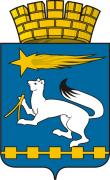 АДМИНИСТРАЦИЯ ГОРОДСКОГО ОКРУГА НИЖНЯЯ САЛДАП О С Т А Н О В Л Е Н И Е25.01.2016								                                 № 18
 Нижняя СалдаГлава администрации городского округа                                                                               С.Н. Гузиков884-пУтверждена постановлением  администрациигородского округа Нижняя Салдаот 25.01.2016 № 18«Об утверждении муниципальной программы «Поддержка общественных организаций и отдельных категорий граждан городского округа Нижняя Салда до 2020 года»Муниципальная программа «Поддержка общественных организаций и отдельных категорий граждан городского округа Нижняя Салда до 2020 года»Раздел 1.  Характеристика и анализ текущего состояния в области поддержки отдельных категорий граждан и общественных организаций  в городском округе Нижняя Салда	На современном этапе развития общества проведение комплекса мер по поддержке населения является одним из приоритетных направлений социальной политики государства. Актуальность проблемы определяется наличием в социальной структуре общества значительного количества лиц, имеющих признаки ограничения жизнедеятельности.Одним из направлений социальной политики городского округа Нижняя Салда является работа  по поддержке отдельных категорий граждан и общественных организаций, взаимодействию с председателями уличных комитетов и с Почетными гражданами города. На территории городского округа Нижняя Салда проживает около 8 тыс. человек в возрасте от 18 до 35 лет. В последнее время улучшается демографическая ситуация: наблюдается рост рождаемости  и снижение показателя смертности населения. Но остается на протяжении последних лет серьезной проблемой решение  вопроса  по обеспечению жильем жителей города, и в том числе молодых семей. Он приобретает особую актуальность в предстоящем пятилетии, когда вступают в действие факторы изменения возрастного состава молодежи. Начиная с 2002 года, в период рождения первого ребенка вступает поколение 1982 - 1986 годов, то есть поколение самой высокой численности за прошедший период, при этом, согласно результатам статистического наблюдения, 80% детей в РФ рождается у родителей в возрасте до 30 лет.В настоящее время в общей социальной политике государства молодая семья не выделена как объект, требующий особой поддержки, соответственно ее социальная защищенность находится на очень низком уровне. Поддержка молодых семей в улучшении жилищных условий стала частью плана по выполнению приоритетного национального проекта «Доступное и комфортное жилье – гражданам России». Необходимость государственной и муниципальной поддержки молодых семей в решении жилищной проблемы обусловлена финансовой недоступностью жилья и схем ипотечного жилищного кредитования в связи с отсутствием у молодых семей накоплений на оплату первоначального взноса. В то же время молодые люди в возрасте до 35 лет находятся в наиболее активном в карьерном плане трудоспособном возрасте. Многие молодые семьи при отсутствии собственных денежных накоплений имеют достаточный для получения ипотечного жилищного кредита уровень доходов. Необходимо учитывать и то обстоятельство, что у молодежи имеется и перспектива роста заработной платы по мере повышения квалификации. Поддержка молодых семей при решении жилищной проблемы создаст условия для стабилизации жизни наиболее активной части населения города, а также положительно повлияет на социально-экономическом развитие территории.Хочется также отметить влияние на социально-экономическое развитие города работы общественных организаций. Городская организация инвалидов, ветеранов труда и ВОВ, боевых действий, пенсионеров, Нижнесалдинское общество местного объединения Российского Союза молодежи являются организаторами круглых столов, торжественных собраний по вопросам, направленным на развитие города, оказывая тем самым большую поддержку администрации городского округа.  Раздел 2. Цели и задачи муниципальной программы, целевые показатели реализации муниципальной программыЦели, задачи и целевые показатели реализации муниципальной программы «Поддержка общественных организаций и отдельных категорий граждан городского округа Нижняя Салда до 2020 года» приведены в приложении №3 к настоящей программе.Раздел 3. План мероприятий по выполнению муниципальной программыПлан мероприятий по выполнению муниципальной  программы «Поддержка общественных организаций и отдельных категорий граждан городского округа Нижняя Салда до 2020 года» приведен в приложении №4 к настоящей программе.Приложение N 1к муниципальной программе«Поддержка общественных организаций и отдельных категорий граждан городского округа Нижняя Салда до 2020 года»Подпрограмма «Обеспечение жильем молодых семей в  городском округе Нижняя Салда до 2020 года» муниципальной программы «Поддержка общественных организаций и отдельных категорий граждан городского округа Нижняя Салда до 2020 года»Паспорт подпрограммы «Обеспечение жильем молодых семей в  городском округе Нижняя Салда до 2020 года» Раздел 1. Содержание проблемы и необходимость ее решения подпрограммными методамиНа территории городского округа Нижняя Салда проживает около 8 тыс. человек в возрасте от 18 до 35 лет. В последнее время улучшается демографическая ситуация: наблюдается рост рождаемости  и снижение показателя смертности населения. Но остается на протяжении последних лет серьезной проблемой решение  вопроса  по обеспечению жильем жителей города, и в том числе молодых семей. Он приобретает особую актуальность в предстоящем пятилетии, когда вступают в действие факторы изменения возрастного состава молодежи. Начиная с 2002 года, в период рождения первого ребенка вступает поколение 1982 - 1986 годов, то есть поколение самой высокой численности за прошедший период, при этом, согласно результатам статистического наблюдения, 80% детей в РФ рождается у родителей в возрасте до 30 лет.В настоящее время в общей социальной политике государства молодая семья не выделена как объект, требующий особой поддержки, соответственно ее социальная защищенность находится на очень низком уровне. Поддержка молодых семей в улучшении жилищных условий стала частью плана по выполнению приоритетного национального проекта «Доступное и комфортное жилье – гражданам России». Необходимость государственной и муниципальной поддержки молодых семей в решении жилищной проблемы обусловлена финансовой недоступностью жилья и схем ипотечного жилищного кредитования в связи с отсутствием у молодых семей накоплений на оплату первоначального взноса. В то же время молодые люди в возрасте до 35 лет находятся в наиболее активном в карьерном плане трудоспособном возрасте. Многие молодые семьи при отсутствии собственных денежных накоплений имеют достаточный для получения ипотечного жилищного кредита уровень доходов. Необходимо учитывать и то обстоятельство, что у молодежи имеется и перспектива роста заработной платы по мере повышения квалификации. Необходимость принятия данной Подпрограммы вызвана следующими обстоятельствами:- принятием на федеральном уровне нормативных правовых актов по формированию рынка доступного жилья;- изменением механизма предоставления государственной поддержки молодым семьям;- требованиями подпрограммы «Обеспечение жильем молодых семей» государственной программы «Развитие физической культуры, спорта и молодежной политики в Свердловской области до 2020 года».Поддержка молодых семей при решении жилищной проблемы создаст условия для стабилизации жизни наиболее активной части населения города, а также положительно повлияет на социально-экономическом развитие территории.Раздел 2. Цели и задачи  подпрограммы, целевые показатели реализации подпрограммыЦели, задачи и целевые показатели реализации подпрограммы "Обеспечение жильем молодых семей в  городском округе Нижняя Салда до 2020 года" приведены в приложении №3 к муниципальной программе «Поддержка общественных организаций и отдельных категорий граждан городского округа Нижняя Салда до 2020 года».Раздел 3. План мероприятий по выполнению подпрограммыПлан мероприятий по выполнению подпрограммы " Обеспечение жильем молодых семей в  городском округе Нижняя Салда до 2020 года " приведен в приложении №4 к муниципальной программе «Поддержка общественных организаций и отдельных категорий граждан городского округа Нижняя Салда до 2020 года».Раздел 4. Ресурсное обеспечение подпрограммыПланируемые средства бюджета городского округа Нижняя Салда (рублей): 3 542 112,00Планируемые средства областного бюджета (рублей): 8 548 612,00Планируемые средства федерального бюджета (рублей): 470 100,00Планируемые средства, в том числе планируемые привлеченные внебюджетные (средства заемные, собственные средства молодой семьи) (рублей): 18 841 236,00Администрация городского округа Нижняя Салда в течение 5 рабочих дней после получения уведомления о лимитах бюджетных обязательств, предусмотренных на предоставление субсидий из бюджета Свердловской области, предназначенных для предоставления социальных выплат, способом, позволяющим подтвердить факт и дату оповещения, оповещает молодые семьи - претендентов на получение социальной выплаты в соответствующем году о необходимости представления документов для получения свидетельства, а также разъясняет порядок и условия получения и использования социальной выплаты, предоставляемой по этому свидетельству.В течение 1 месяца после получения уведомления о лимитах бюджетных ассигнований из бюджета Свердловской области, предназначенных для предоставления социальных выплат, администрация городского округа Нижняя Салда производит оформление свидетельств и выдачу их молодым семьям - претендентам на получение социальных выплат в соответствии со списком молодых семей - претендентов на получение социальных выплат, утвержденным Министерством.Для получения свидетельства молодая семья - претендент на получение социальной выплаты в соответствующем году в течение 1 месяца после получения уведомления о необходимости представления документов для получения свидетельства направляет в администрацию городского округа Нижняя Салда заявление о выдаче свидетельства (в произвольной форме) и следующие документы:- в случае использования социальных выплат в соответствии с пунктами 1-5 абзаца 6 раздела 2 настоящей Подпрограммы — документы, предусмотренные пунктами «б»-«д» абзаца 1 раздела 3 настоящей Подпрограммы;- в случае использования социальных выплат в соответствии с пунктом 6 абзаца 6 раздела 2 настоящей Подпрограммы — документы, предусмотренные пунктами «б»-«д» и «ж» абзаца 2 раздела 3 настоящей Подпрограммы.В заявлении молодая семья дает письменное согласие на получение социальной выплаты в порядке и на условиях, которые указаны в уведомлении.Администрация городского округа Нижняя Салда организует работу по проверке содержащихся в этих документах сведений.Основаниями для отказа в выдаче свидетельства являются нарушение установленного срока представления необходимых документов для получения свидетельства, непредставление или представление не в полном объеме указанных документов, недостоверность сведений, содержащихся в представленных документах, а также несоответствие жилого помещения, приобретенного (построенного) с помощью заемных средств, требованиям абзацев 21, 22 раздела 2 настоящей Подпрограммы.При возникновении у молодой семьи - участницы Подпрограммы обстоятельств, потребовавших замены выданного свидетельства, молодая семья представляет в администрацию городского округа Нижняя Салда заявление о его замене с указанием обстоятельств, потребовавших такой замены, и приложением документов, подтверждающих эти обстоятельства.К указанным обстоятельствам относятся утрата (хищение) или порча свидетельства, уважительные причины, не позволившие молодой семье представить свидетельство в банк в установленный срок.В течение 30 дней с даты получения заявления администрация городского округа Нижняя Салда выдает новое свидетельство, в котором указываются размер социальной выплаты, предусмотренный в замененном свидетельстве, и срок действия, соответствующий оставшемуся сроку действия.Социальная выплата предоставляется владельцу свидетельства в безналичной форме путем зачисления соответствующих средств на его банковский счет, открытый в банке, отобранном для обслуживания средств, предоставляемых в качестве социальных выплат, выделяемых молодым семьям - участникам Подпрограммы (далее - банк), на основании заявки банка на перечисление бюджетных средств.Владелец свидетельства в течение 1 месяца с даты его выдачи сдает свидетельство в банк.Свидетельство, представленное в банк по истечении 1-месячного срока с даты его выдачи, банком не принимается. Банк проверяет соответствие данных, указанных в свидетельстве, данным, содержащимся в документе, удостоверяющем личность владельца свидетельства, а также своевременность представления свидетельства в банк.В случае выявления несоответствия данных, указанных в свидетельстве, данным, содержащимся в представленных документах, банк отказывает в заключении договора банковского счета и возвращает свидетельство его владельцу, а в остальных случаях заключает с владельцем свидетельства договор банковского счета и открывает на его имя банковский счет для учета средств, предоставленных в качестве социальной выплаты.В договоре банковского счета устанавливаются условия обслуживания банковского счета, порядок взаимоотношений банка и владельца свидетельства, на чье имя открыт банковский счет (далее - распорядитель счета), а также порядок перевода средств с банковского счета. В договоре банковского счета могут быть указаны лицо, которому доверяется распоряжаться указанным счетом, а также условия перечисления поступивших на банковский счет распорядителя счета средств.Договор банковского счета заключается на срок, оставшийся до истечения срока действия свидетельства, и может быть расторгнут в течение срока действия договора по письменному заявлению распорядителя счета. В случае досрочного расторжения договора банковского счета (если на указанный счет не были зачислены средства, предоставляемые в качестве социальной выплаты), банк выдает распорядителю счета справку о расторжении договора банковского счета без перечисления средств социальной выплаты. Свидетельство, сданное в банк, после заключения договора банковского счета его владельцу не возвращается.Банк представляет ежемесячно, до 10-го числа, в администрацию городского округа Нижняя Салда информацию по состоянию на 1-е число о фактах заключения договоров банковского счета с владельцами свидетельств, об отказе в заключении договоров, их расторжении без зачисления средств, предоставляемых в качестве социальной выплаты, и о перечислении средств с банковского счета в счет оплаты приобретаемого жилого помещения (создаваемого объекта индивидуального жилищного строительства).Распорядитель счета имеет право использовать социальную выплату для приобретения у любых физических и (или) юридических лиц жилого помещения как на первичном, так и на вторичном рынке жилья или создания объекта индивидуального жилищного строительства, отвечающих установленным санитарным и техническим требованиям, благоустроенных применительно к условиям населенного пункта, выбранного для постоянного проживания, в котором приобретается (строится) жилое помещение.Молодые семьи – участники Подпрограммы могут привлекать в целях приобретения жилого помещения (создания объекта индивидуального жилищного строительства) собственные средства, средства материнского (семейного) капитала, а так же средства кредитов или займов, предоставленных любыми организациями и (или) физическими лицами.В случае использования социальной выплаты на уплату первоначального взноса по ипотечному жилищному кредиту (займу) допускается оформление приобретенного жилого помещения в собственность одного из супругов или обоих супругов. При этом лицо (лица), на чье имя оформлено право собственности на жилое помещение, представляет в орган местного самоуправления нотариально заверенное обязательство переоформить приобретенное с помощью социальной выплаты жилое помещение в общую собственность всех членов семьи, указанных в свидетельстве, в течение 6 месяцев после снятия обременения с жилого помещения.Для оплаты приобретаемого жилого помещения распорядитель счета представляет в банк договор банковского счета, договор на жилое помещение, свидетельство о государственной регистрации права собственности на приобретаемое жилое помещение и документы, подтверждающие наличие достаточных средств для оплаты приобретаемого жилого помещения в части, превышающей размер предоставляемой социальной выплаты.В договоре на жилое помещение указываются реквизиты свидетельства (серия, номер, дата выдачи, орган, выдавший свидетельство) и банковского счета (банковских счетов), с которого будут осуществляться операции по оплате жилого помещения, приобретаемого на основании этого договора, а также определяется порядок уплаты суммы, превышающей размер предоставляемой социальной выплаты.В случае приобретения жилого помещения экономкласса уполномоченной организацией, осуществляющей оказание услуг для молодых семей - участников Программы, распорядитель счета представляет в банк договор банковского счета и договор с вышеуказанной организацией. Условия примерного договора с уполномоченной организацией утверждаются Министерством регионального развития Российской Федерации.В договоре с уполномоченной организацией, осуществляющей оказание услуг для молодых семей, участников Подпрограммы,  указываются реквизиты свидетельства (серия, номер, дата выдачи, орган, выдавший свидетельство) уполномоченной организации и ее банковского счета (банковских счетов), а также определяется порядок уплаты суммы, превышающей размер предоставляемой социальной выплаты, необходимой для приобретения жилого помещения экономкласса на первичном рынке жилья.В случае использования социальной выплаты на оплату первоначального взноса при получении жилищного кредита (займа), в том числе ипотечного, на приобретение жилого помещения или строительство индивидуального жилого дома распорядитель счета представляет в банк:а) договор банковского счета;б) кредитный договор (договор займа);в) в случае приобретения жилого помещения - договор на жилое помещение, прошедший в установленном порядке государственную регистрацию;г) в случае строительства индивидуального жилого дома - договор строительного подряда.В случае направления социальной выплаты в качестве последнего платежа в счет оплаты паевого взноса в полном размере, после чего это жилое помещение переходит в собственность молодой семьи - члена кооператива (или одного из членов молодой семьи - члена кооператива), распорядитель счета должен представить в банк:а) справку об оставшейся неуплаченной сумме паевого взноса, необходимой для приобретения им права собственности на жилое помещение, переданное кооперативом в его пользование;б) копию устава кооператива;в) выписку из реестра членов кооператива, подтверждающую его членство в кооперативе;г) копию свидетельства о государственной регистрации права собственности кооператива на жилое помещение, которое приобретено для молодой семьи - участницы подпрограммы;д) копию решения о передаче жилого помещения в пользование члена кооператива.В случае использования социальной выплаты для погашения долга по кредитам, распорядитель счёта представляет в банк следующие документы:а) договор банковского счёта;б) кредитный договор (договор займа), заключённый в период с 01 января . по 31 декабря . включительно;в) свидетельство о государственной регистрации права собственности на приобретённое жилое помещение (при незавершенном строительстве индивидуального жилого дома предоставляются договор строительного подряда либо иные документы, подтверждающие расходы по строительству индивидуального жилого дома (далее – документы на строительство);  г) справка кредитора (заимодавца) об оставшейся части основного долга и суммы задолженности по выплате процентов за пользование ипотечным жилищным кредитом (займом).При этом размер социальной выплаты, предоставляемой на погашение основной суммы долга и уплату процентов по ипотечным жилищным кредитам или займам на приобретение жилья или строительство индивидуального жилого дома, ограничивается суммой остатка основного долга и остатка задолженности по выплате процентов за пользование ипотечным жилищным кредитом или займом.Банк в течение 5 рабочих дней с даты получения документов осуществляет проверку содержащихся в них сведений.В случае вынесения банком решения об отказе в принятии договора на жилое помещение, документов на строительство, справки об оставшейся сумме паевого взноса, справки об оставшейся части основного долга и суммы задолженности по выплате процентов за пользование ипотечным жилищным кредитом (займом), полученным до 01 января 2011 года, либо отказе от оплаты расходов на основании этих документов или уплаты оставшейся части паевого взноса распорядителю счёта вручается в течение 5 рабочих дней со дня получения указанных документов соответствующее уведомление в письменной форме с указанием причин отказа. При этом документы, принятые банком для проверки, возвращаются.Оригиналы договора на жилое помещение, документов на строительство и справки об оставшейся части паевого взноса, справки об оставшейся части основного долга и суммы задолженности по выплате процентов за пользование ипотечным жилищным кредитом (займом), полученным до 01 января 2011 года, хранятся в банке до перечисления средств лицу, указанному в них, или до отказа от такого перечисления и затем возвращаются распорядителю счета.Банк в течение 1 рабочего дня после вынесения решения о принятии договора на жилое помещение, документов на строительство и справки об оставшейся части паевого взноса, справки об оставшейся части основного долга и суммы задолженности по выплате процентов за пользование ипотечным жилищным кредитом (займом), полученным до 01 января 2011 года, направляет в орган местного самоуправления заявку на перечисление бюджетных средств в счет оплаты расходов на основе указанных документов.Администрация городского округа Нижняя Салда в течение 5 рабочих дней с даты получения от банка заявки на перечисление средств из местного бюджета на банковский счет проверяет ее на соответствие данным о выданных свидетельствах и при их соответствии перечисляет средства, предоставляемые в качестве социальной выплаты, банку. При несоответствии данных, перечисление указанных средств не производится, о чем администрация городского округа Нижняя Салда в указанный срок письменно уведомляет банк.Перечисление средств с банковского счета лицу, в пользу которого распорядитель счета должен осуществить платеж, осуществляется в безналичной форме в течение 5 рабочих дней со дня поступления средств из местного бюджета для предоставления социальной выплаты на банковский счет.По соглашению сторон договор банковского счета может быть продлен, если:а) до истечения срока действия договора банковского счета банк принял договор на жилое помещение, документы на строительство и справку об оставшейся части паевого взноса, справку об оставшейся части основного долга и сумме задолженности по выплате процентов за пользование ипотечным жилищным кредитом (займом), полученным до 01 января 2011 года, но оплата не произведена;б) в банк до истечения срока действия договора банковского счета представлена расписка органа, осуществляющего государственную регистрацию прав на недвижимое имущество и сделок с ним, о получении им документов для государственной регистрации прав с указанием срока оформления государственной регистрации. В этом случае документ, являющийся основанием для государственной регистрации права собственности на приобретаемое жилое помещение, и правоустанавливающие документы на жилое помещение представляются в банк не позднее 2 рабочих дней после окончания срока, предусмотренного в расписке указанного органа, а принятие банком договора на жилое помещение для оплаты осуществляется в порядке, установленном Подпрограммой.Социальная выплата считается предоставленной участнику Подпрограммы с даты исполнения банком распоряжения распорядителя счета о перечислении банком зачисленных на его банковский счет средств в счет оплаты приобретаемого жилого помещения, оплаты первоначального взноса при получении жилищного кредита, в том числе ипотечного, или займа на приобретение жилого помещения или строительство индивидуального жилого дома, договора с уполномоченной организацией, погашения основной суммы долга и уплаты процентов по ипотечным жилищным кредитам или займам на приобретение жилья или строительство индивидуального жилого дома, полученным до 1 января 2011 года либо уплаты оставшейся части паевого взноса члена кооператива.Свидетельства, находящиеся в банке, погашаются банком в устанавливаемом им порядке. Погашенные свидетельства подлежат хранению в течение 3 лет. Свидетельства, не предъявленные в банк в порядке и сроки, которые установлены настоящими Правилами, считаются недействительными.В случае если владелец свидетельства по какой-либо причине не смог в установленный срок действия свидетельства воспользоваться правом на получение выделенной ему социальной выплаты, он представляет в орган местного самоуправления, выдавший свидетельство, справку о закрытии договора банковского счета без перечисления средств социальной выплаты и сохраняет право на улучшение жилищных условий, в том числе на дальнейшее участие в Подпрограмме на общих основаниях.Раздел 5. Реализация, оценка эффективности и контроля за выполнением подпрограммыАдминистрация городского округа Нижняя Салда осуществляет следующие функции:1) принимает подпрограмму по обеспечению жильём молодых семей;2) осуществляет действия по признанию молодых семей нуждающимися в улучшении жилищных условий в порядке, установленном законодательством Российской Федерации;3) ведет учёт молодых семей, нуждающихся в улучшении жилищных условий;4) принимает решение о признании либо об отказе в признании молодых семей участниками Подпрограммы;5) формирует списки молодых семей - участников подпрограммы, изъявивших желание получить социальную выплату по городскому округу Нижняя Салда в планируемом году. Порядок формирования списка молодых семей – участников подпрограммы, изъявивших желание получить социальную выплату по городскому округу Нижняя Салда приведен в приложение №5 к настоящей подпрограмме.6) ежегодно определяет объем средств, выделяемых из местного бюджета на финансирование социальных выплат;7) производит расчет социальных выплат, предоставляемых молодым семьям;8) выдает молодым семьям в установленном порядке свидетельства о праве на получение социальной выплаты на приобретение жилого помещения или строительство индивидуального жилого дома;9) осуществляет контроль за реализацией свидетельств о праве на получение социальной выплаты на приобретение жилого помещения или строительство индивидуального жилого дома;10) устанавливает среднюю рыночную стоимость  общей площади жилого помещения на территории городского округа Нижняя Салда;11) формирует базу данных молодых семей – участников Подпрограммы по городскому округу Нижняя Салда;12) осуществляет поиск организаций для участия в софинансировании  социальных, предоставлении материально-технических ресурсов на строительство жилья для молодых семей-участников Подпрограммы, иных формах поддержки молодых семей в приобретении жилья;13) проводит мониторинг реализации мероприятий муниципальной подпрограммы по обеспечению жильём молодых семей с подготовкой информационно-аналитических и отчётных материалов;14) представляет информационно-аналитические и отчётные материалы в Министерство физической культуры, спорта и молодежной политики Свердловской области (далее – Министерство);15) обеспечивает освещение целей и задач Подпрограммы в муниципальном средстве массовой информации – МБУ «Пресс-Центр «Городской вестник» , на официальном сайте городского округа Нижняя Салда.В рамках реализации муниципальной подпрограммы 24 молодым семьям – участникам Подпрограммы -  предоставляется финансовая поддержка в форме социальной выплаты. Молодая семья может получить социальную выплату только один раз.Участие молодой семьи в Подпрограмме является добровольным.Условием предоставления социальной выплаты является наличие у молодой семьи, помимо права на получение средств социальной выплаты, дополнительных средств - собственных средств или средств, полученных по кредитному договору (договору займа) на приобретение жилого помещения или строительство индивидуального жилого дома, в том числе по ипотечному жилищному кредиту (займу), необходимых для оплаты строительства индивидуального жилого дома или приобретения жилого помещения. В качестве дополнительных средств молодой семьей также могут быть использованы средства (часть средств) материнского (семейного) капитала.Условием участия в Подпрограмме и предоставления социальной выплаты является согласие совершеннолетних членов молодой семьи на обработку администрацией городского округа Нижняя Салда, исполнительными органами государственной власти Свердловской области, федеральными органами исполнительной власти персональных данных о членах молодой семьи.Согласие должно быть оформлено в соответствии со статьей 9 Федерального закона от 27 июля 2006 года N 152-ФЗ "О персональных данных".Социальные выплаты используются:1) для оплаты цены договора купли-продажи жилого помещения (за исключением средств, когда оплата цены договора купли-продажи предусматривается в составе цены договора с уполномоченной организацией на приобретение жилого помещения экономического класса на первичном рынке жилья) (далее - договор на жилое помещение);2) для оплаты цены договора строительного подряда на строительство индивидуального жилого дома;3) для осуществления последнего платежа в счет уплаты паевого взноса в полном размере, в случае, если молодая семья или один из супругов в молодой семье является членом жилищного, жилищно-строительного, жилищного накопительного кооператива (далее - кооператив), после уплаты которого жилое помещение переходит в собственность этой молодой семьи;4) для уплаты первоначального взноса при получении жилищного кредита, в том числе ипотечного, или жилищного займа на приобретение жилого помещения или строительство индивидуального жилого дома;5) для оплаты договора с уполномоченной организацией на приобретение в интересах молодой семьи жилого помещения экономического класса на первичном рынке жилья, в том числе на оплату цены договора купли-продажи жилого помещения (в случаях, когда это предусмотрено договором) и (или) оплату услуг указанной организации;6) для погашения основной суммы долга и уплаты процентов по жилищным кредитам, в том числе ипотечным, или жилищным займам на приобретение жилого помещения или строительство индивидуального жилого дома, полученным до 01 января 2011 года, за исключением иных процентов, штрафов, комиссий и пеней за просрочку исполнения обязательств по этим кредитам или займам.Социальные выплаты молодым семьям предоставляются в соответствии с Правилами предоставления молодым семьям социальных выплат на приобретение жилья и их использования, утвержденными Постановлением Правительства Российской Федерации от 17.12.2010 г. № 1050 «О федеральной целевой программе «Жилище» на 2015 - 2020 годы (с изменениями от 25.08.2015 №899)».Право молодой семьи - участницы Подпрограммы на получение социальной выплаты удостоверяется именным документом - свидетельством о праве на получение социальной выплаты на приобретение жилого помещения или строительство индивидуального жилого дома (далее - свидетельство), которое не является ценной бумагой. Форма свидетельства утверждается Правительством Российской Федерации.Срок действия свидетельства составляет не более 7 месяцев с даты выдачи, указанной в свидетельстве.Полученное свидетельство сдается его владельцем в банк, отобранный Министерством для обслуживания средств, предусмотренных на предоставление социальных выплат, где на имя члена молодой семьи открывается банковский счет, предназначенный для зачисления социальной выплаты. Молодая семья - владелец свидетельства заключает договор банковского счета с банком по месту приобретения жилья.Размер социальной выплаты, предоставляемой молодой семье, указывается в свидетельстве и является неизменным на весь срок его действия. Расчет размера социальной выплаты производится на дату утверждения Министерством списков молодых семей – претендентов на получение социальной выплаты.Участником подпрограммы может быть молодая семья, в том числе молодая семья, имеющая одного и более детей, где один из супругов не является гражданином Российской Федерации, а также неполная молодая семья, состоящая из одного молодого родителя, являющегося гражданином Российской Федерации, и одного и более детей, соответствующая следующим условиям:1) возраст каждого из супругов либо одного родителя в неполной семье не превышает 35 лет на момент принятия Министерством решения о включении молодой семьи в список молодых семей – претендентов на получение социальной выплаты в планируемом году по Свердловской области;2) молодая семья признана нуждающейся в жилом помещении;3) наличие у семьи доходов, позволяющих получить кредит, либо иных денежных средств, достаточных для оплаты расчетной (средней) стоимости жилья в части, превышающей размер предоставляемой социальной выплаты (далее – платежеспособность).Под нуждающимися в жилых помещениях понимаются молодые семьи, поставленные на учет в качестве нуждающихся в улучшении жилищных условий до 01 марта 2005 года, а также молодые семьи, признанные органами местного самоуправления по месту их постоянного жительства нуждающимися в жилых помещениях после 01 марта 2005 года по тем же основаниям, которые установлены статьёй 51 Жилищного кодекса Российской Федерации для признания граждан нуждающимися в жилых помещениях, предоставляемых по договорам социального найма, вне зависимости от того, поставлены ли они на учет в качестве нуждающихся в жилых помещениях.Платежеспособность молодой семьи рассчитывается в соответствии с Порядком и условиями признания молодой семьи, имеющей достаточные доходы для оплаты расчетной (средней) стоимости жилья в части, превышающей размер социальной выплаты (приложение N 4 к Подпрограмме).Расчет размера социальной выплаты производится, исходя из нормы общей площади жилого помещения, установленной для семей разной численности, количества членов молодой семьи и норматива стоимости  общей площади жилья по городскому округу Нижняя Салда.Расчет размера социальной выплаты для молодой семьи, в которой один из супругов не является гражданином Российской Федерации, производится исходя из размера общей площади жилого помещения, установленного для семей разной численности с учетом членов семьи, являющихся гражданами Российской Федерации.Норматив стоимости  общей площади жилья по городскому округу Нижняя Салда устанавливается администрацией городского округа Нижняя Салда в порядке, установленном Законом Свердловской области от 22 июля 2005 года № 96-ОЗ «О признании граждан малоимущими в целях предоставления им по договорам социального найма жилых помещений муниципального жилищного фонда на территории Свердловской области», но этот норматив не должен превышать среднюю рыночную стоимость  общей площади жилья по Свердловской области, определяемую уполномоченным Правительством Российской Федерации федеральным органом исполнительной власти.Размер общей площади жилого помещения, с учетом которой определяется размер социальной выплаты, составляет:для семьи численностью 2 человека (молодые супруги или 1 молодой родитель и ребенок) - ;для семьи численностью 3 и более человек, включающей помимо молодых супругов 1 и более детей (либо семьи, состоящей из 1 молодого родителя и 2 и более детей), - по  на каждого члена семьи.Средняя стоимость жилья, принимаемая при расчете размера социальной выплаты, определяется по формуле:СтЖ = Н x РЖ, где:СтЖ - средняя стоимость жилья, принимаемая при расчете размера социальной выплаты;Н - норматив стоимости  общей площади жилья по муниципальному образованию, определяемый в соответствии с требованиями Подпрограммы;РЖ - размер общей площади жилого помещения, определяемый в соответствии с требованиями Программы.Общая площадь приобретенного жилого помещения в расчете на каждого члена молодой семьи, учтенного при расчете размера социальной выплаты, не может быть меньше учетной нормы общей площади жилого помещения, установленной органом местного самоуправления муниципального образования в Свердловской области в целях принятия граждан на учет в качестве нуждающихся в улучшении жилищных условий в месте приобретения жилья. Приобретаемое жилое помещение должно быть оформлено в общую собственность всех членов молодой семьи, указанных в свидетельстве.Приобретаемое молодой семьей жилое помещение или создаваемый объект индивидуального жилищного строительства должны находиться на территории Свердловской области.В случае использования социальной выплаты на уплату первоначального взноса по ипотечному жилищному кредиту (займу) допускается оформление приобретенного жилого помещения в собственность одного из супругов или обоих супругов. При этом лицо (лица), на чье имя оформлено право собственности на жилое помещение, представляет в администрацию городского округа Нижняя Салда нотариально заверенное обязательство переоформить приобретенное с помощью социальной выплаты жилое помещение в общую собственность всех членов семьи, указанных в свидетельстве, в течение 6 месяцев после снятия обременения с жилого помещения.Размер социальной выплаты составляет 35 процентов расчетной стоимости жилья - для молодых семей, не имеющих детей, и 40 процентов расчетной стоимости жилья - для молодых семей, имеющих одного и более детей, и одиноко проживающих родителей с детьми и может выплачиваться за счет средств бюджетов всех уровней.Для молодых семей доля социальной выплаты за счет средств местного бюджета составляет не менее 10 процентов расчетной стоимости жилья, доля областного и при наличии федерального бюджета составляет не более 25 и                   30 процентов расчетной стоимости жилья в зависимости от состава семьи.Средства областного бюджета в форме субсидий на софинансирование социальных выплат молодым семьям на приобретение (строительство) жилья  перечисляются в доход бюджета городского округа Нижняя Салда в случае прохождения отбора муниципальных образований, бюджетам которых могут быть предоставлены субсидии на софинансирование социальных выплат молодым семьям на приобретение (строительство) жилья.В софинансировании социальных выплат могут участвовать организации, за исключением организаций, предоставляющих кредиты (займы) на приобретение или строительство жилья, в том числе ипотечные жилищные кредиты. Софинансирование может осуществляться в форме предоставления дополнительных финансовых средств на софинансирование социальных выплат, при этом доля всех бюджетов не подлежит изменению, предоставления материально-технических ресурсов на строительство жилья для молодых      семей – участников Подпрограммы.  Также могут предоставляться иные формы поддержки. Конкретные формы участия организаций в реализации Подпрограммы определяются в соглашениях, заключаемых между организациями и администрацией городского округа Нижняя Салда в порядке, устанавливаемом нормативными правовыми актами Правительства Свердловской области.Специалисты - члены молодых семей, занятые перспективными исследованиями и разработками в области создания наукоемкой и высокотехнологичной продукции для нужд обороны и безопасности государства, могут участвовать в Подпрограмме, а также претендовать на дополнительную поддержку организаций-работодателей. Форма дополнительной поддержки определяется организациями-работодателями.В случае, когда после начисления социальных выплат в бюджете городского округа Нижняя Салда  сложился остаток средств областного или, при наличии, федерального бюджета, выделенных в качестве субсидии на софинансирование социальных выплат молодым семьям на приобретение (строительство) жилья в текущем финансовом году (далее - остаток средств), он направляется на предоставление социальной выплаты молодой семье, следующей по списку молодых семей - участников Подпрограммы, изъявивших желание получить социальную выплату по городскому округу Нижняя Салда в конкретном году, при этом размер социальной выплаты должен соответствовать размеру социальной выплаты, предусмотренному муниципальной подпрограммой. Решение об увеличении доли местного бюджета принимается администрацией городского округа Нижняя Салда и направляется в Министерство.В случае прохождения Свердловской областью федерального отбора субъектов Российской Федерации для реализации Подпрограммы в году, в котором городской округ Нижняя Салда прошел отбор муниципальных образований в Свердловской области, бюджетам которых могут быть предоставлены субсидии на софинансирование социальных выплат молодым семьям на приобретение (строительство) жилья и объем субсидии из областного бюджета меньше, чем расходные обязательства городского округа Нижняя Салда, социальная(ые) выплата(ы) молодой(ым) семье(ям) выплачивается (выплачиваются) за счет средств местного бюджета городского округа Нижняя Салда в размере, предусмотренном муниципальной программой. В данном случае реализация социальных выплат осуществляется в порядке и на условиях, установленных Подпрограммой и объем средств местного бюджета уменьшению не подлежит. В случае возникновения остатка средств местного бюджета, объем средств местного бюджета подлежит увеличению до полной социальной выплаты семье, следующей по списку.В случае выделения субсидии из областного бюджета на софинансирование социальных выплат молодым семьям на приобретение (строительство) жилья и в местном бюджете городского округа Нижняя Салда недостаточно средств для обеспечения софинансирования, объем средств местного бюджета подлежит увеличению до минимального достаточного размера, необходимого для софинансирования социальных выплат молодым семьям.В случае выделения субсидии из федерального бюджета на софинансирование социальных выплат молодым семьям на приобретение (строительство) жилья и в местном бюджете городского округа Нижняя Салда недостаточно средств для обеспечения софинансирования, объем средств местного бюджета подлежит увеличению до минимального достаточного размера, необходимого для софинансирования социальных выплат молодым семьям.Раздел 6. Социально – экономическая эффективность подпрограммыВ результате реализации подпрограммы 24 молодые семьи, проживающие на территории городского округа Нижняя Салда, будут обеспечены жильем. Реализация мероприятий подпрограммы будет иметь следующие социальные и экономические последствия: 1) создание условий, способствующих улучшению жилищных условий молодых семей;2) создание условий для укрепления молодых семей и содействие улучшению демографической ситуации в городском округе Нижняя Салда;3) создание условий доступности жилья для молодых семей и развитие системы ипотечного жилищного кредитования.Приложение № 1 к подпрограмме   «Обеспечение жильем молодых семей в  городском округе Нижняя Салда до 2020 года»  СПИСОКмолодых семей - участников Подпрограммы,изъявивших желание получить социальную выплатупо городскому округу Нижняя СалдаГлава  администрации городского округа                                                                                                                __________________________М.П.Приложение №2к подпрограмме «Обеспечение жильем молодых семей в  городском округе Нижняя Салда  до 2020 года»  (орган местного самоуправления)З А Я В Л Е Н И ЕПрошу включить в состав участников подпрограммы "Обеспечение жильем молодых семей" федеральной целевой программы "Жилище" на 2015 - 2020 годы молодую семью в составе: супруг_____________________________________________________________ , (ф.и.о., дата рождения)паспорт: серия __________ № ____________, выданный ___________________ _____________________________________________ "__" ________ 20__ г., проживает по адресу:__________________________________________________ ____________________________________________________________________; супруга_____________________________________________________________ , (ф.и.о., дата рождения)паспорт: серия __________ № ____________, выданный _________________________________________________________________ "__" ________ 20__ г., проживает по адресу:__________________________________________________ ____________________________________________________________________; дети:________________________________________________________________ (ф.и.о., дата рождения)свидетельство о рождении (паспорт для ребенка, достигшего 14 лет) ----------------------------------------------------------------- (ненужное вычеркнуть)паспорт: серия __________ № ____________, выданный _____________________________________________________________________"__" ________ 20__ г., проживает по адресу: _____________________________________________________________________________________________________________________; (ф.и.о., дата рождения)свидетельство о рождении (паспорт для ребенка, достигшего 14 лет) ----------------------------------------------------------------- (ненужное вычеркнуть)паспорт: серия __________ № ____________, выданный _____________________________________________________________________"__" ________ 20__ г., проживает по адресу:__________________________________________________ ____________________________________________________________________. С условиями участия в подпрограмме "Обеспечение жильем молодых семей" федеральной целевой программы "Жилище" на 2015 - 2020 годы ознакомлен (ознакомлены) и обязуюсь (обязуемся) их выполнять:	К заявлению прилагаются следующие документы:1) __________________________________________________________________; (наименование и номер документа, кем и когда выдан)2) __________________________________________________________________; (наименование и номер документа, кем и когда выдан)3) __________________________________________________________________; (наименование и номер документа, кем и когда выдан)4) __________________________________________________________________. (наименование и номер документа, кем и когда выдан)Заявление и прилагаемые к нему согласно перечню документы приняты:Приложение № 3 к подпрограмме «Обеспечение жильем молодых семей в  городском округе Нижняя Салда до 2020 года»  В Министерство физической культуры, спорта и молодёжной политики Свердловской областиУВЕДОМЛЕНИЕМуниципальное образование ________________________________________________________ уведомляет о том, что                                                                                                          (наименование муниципального образования)_________________________________________________________________________________________________________(наименование органа местного самоуправления, уполномоченного принимать решение о внесении изменений в список)__________________________________________________________________________________________________________принято решение о внесении следующего (следующих) изменения(й) в список молодых семей - участников Программы, претендующих на получение социальной выплаты по муниципальному образованию ____________________________________________________________________.                                     (наименование муниципального образования)Приложения: 1.       Копия решения органа местного самоуправления на _____ л. в 1 экз.              2.     Список молодых семей – участников Подпрограммы, изъявивших желание получить социальную выплату  по муниципальному образованию _______________________________________________ с внесенными в него изменениями на _____ л. в 1 экз.Глава администрациигородского округа						                                                                                  ______________________________«____» ___________ 20__ г.М.П.Приложение № 4 к подпрограмме   «Обеспечение жильем молодых семей в  городском округе Нижняя Салда до 2020 года»  Порядок и условия
признания молодой семьи, имеющей достаточные доходы для оплаты расчетной (средней) стоимости жилья в части, превышающей размер социальной выплаты1. Настоящий порядок разработан для установления единого подхода к признанию администрацией городского округа Нижняя Салда молодой семьи, имеющей достаточные доходы для оплаты расчетной (средней) стоимости жилья в части, превышающей размер предоставляемой социальной выплаты (далее - платежеспособность), в целях участия молодой семьи в Подпрограмме   «Обеспечение жильем молодых семей в  городском округе Нижняя Салда на 2014-2020 годы».2. Молодая семья признается администрацией городского округа Нижняя Салда платежеспособной, если разница между расчетной стоимостью жилья, используемой для расчета социальной выплаты, и размером социальной выплаты меньше или равна сумме средств, подтвержденных документами, представленными молодой семьей для расчета платежеспособности.3. Для расчета платежеспособности молодая семья может представить в администрацию городского округа Нижняя Салда следующие документы:1) справку из кредитной организации, в которой указан размер кредита (займа), который может быть предоставлен одному из супругов молодой семьи, исходя из совокупного дохода семьи;2) справку организации, предоставляющей заем, в которой указан размер предоставляемого займа одному из супругов молодой семьи;3) выписку о наличии средств на счете в банке, который открыт на одного из супругов молодой семьи. Счет должен находиться в банке, расположенном на территории Российской Федерации. Счет в банке должен быть открыт в рублях;4) копию соглашения (договора займа) между гражданином и одним из супругов молодой семьи о предоставлении займа на приобретение жилья;5) государственный сертификат на материнский (семейный) капитал.4. При расчете платежеспособности молодой семьи документы, указанные в пункте 3 настоящего порядка, учитываются в совокупности либо отдельно, по желанию молодой семьи.5. При расчете платежеспособности молодой семьи учитываются документы, указанные в пункте 3 настоящего порядка, представленные одним из супругов молодой семьи, который не является гражданином Российской Федерации.Приложение № 5 к подпрограмме   «Обеспечение жильем молодых семей в  городском округе Нижняя Салда  до 2020 года»  Порядок формирования списка молодых семей – участников Подпрограммы, изъявивших желание получить социальную выплату по городскому округу Нижняя СалдаДля участия в Подпрограмме в целях использования социальной выплаты в соответствии с пунктами 1-5 абзаца 6 раздела 2 настоящей Подпрограммы,  молодая семья подает в администрацию городского округа Нижняя Салда следующие документы:а) заявление по форме, приведенной в приложении № 2, в 2 экземплярах (один экземпляр возвращается заявителю с указанием даты принятия заявления и приложенных к нему документов);б) копию документов, удостоверяющих личность каждого члена семьи;в) копию свидетельства о браке (на неполную семью не распространяется);г) документ, подтверждающий признание молодой семьи нуждающейся в жилом помещении;д) документы, подтверждающие признание молодой семьи как семьи, имеющей доходы, позволяющие получить кредит, либо иные денежные средства для оплаты расчетной (средней) стоимости жилья в части, превышающей размер предоставляемой социальной выплаты.Для участия в Подпрограмме в целях использования социальной выплаты в соответствии пунктом 6 абзаца 6 раздела 2 настоящей программы, молодая семья подает в администрацию городского округа Нижняя Салда следующие документы:а) заявление по форме, приведенной в приложении № 2 к настоящей программе, в 2 экземплярах (один экземпляр возвращается заявителю с указанием даты принятия заявления и приложенных к нему документов);б) копию документов, удостоверяющих личность каждого члена семьи;в) копию свидетельства о браке (на неполную семью не распространяется);г) копию свидетельства о государственной регистрации права собственности на жилое помещение, приобретенное (построенное) с использованием средств ипотечного жилищного кредита (займа) (при незавершенном строительстве индивидуального жилого дома представляются документы на строительство);д) копию кредитного договора (договор займа), заключенного в период с 1 января . по 31 декабря . включительно;е) документ, подтверждающий признание молодой семьи нуждающейся в жилом помещении на момент заключения кредитного договора (договора займа), указанного в пункте «д»;ж) справка кредитора (заимодавца) о сумме остатка основного долга и сумме задолженности по выплате процентов за пользование ипотечным жилищным кредитом (займом).От имени молодой семьи документы, предусмотренные настоящей Подпрограммой, могут быть поданы одним из ее совершеннолетних членов либо иным уполномоченным лицом при наличии надлежащим образом оформленных полномочий.Администрация городского округа Нижняя Салда организует работу по проверке сведений, содержащихся в документах, предусмотренных  настоящей Подпрограммой, и в 10-дневный срок с даты представления этих документов принимает решение о признании либо об отказе в признании молодой семьи участницей Подпрограммы. О принятом решении молодая семья письменно уведомляется органом местного самоуправления в 5-дневный срок.Основаниями для отказа в признании молодой семьи участницей Подпрограммы являются:а) несоответствие молодой семьи требованиям, предусмотренным  Программой;б) непредставление или представление не всех документов, предусмотренных Подпрограммой;в) недостоверность сведений, содержащихся в представленных документах;г) ранее реализованное право на улучшение жилищных условий с использованием социальной выплаты или иной формы государственной поддержки за счет бюджетных средств.Повторное обращение с заявлением об участии в Подпрограмме допускается после устранения оснований для отказа, предусмотренных Подпрограммой.В список молодых семей - участников Подпрограммы, изъявивших желание получить социальную выплату по городскому округу Нижняя Салда включаются молодые семьи, представившие документы на участие в Подпрограмме и признанные администрацией городского округа Нижняя Салда участниками Подпрограммы.Администрация городского округа Нижняя Салда в срок до 01 сентября года, предшествующего планируемому, осуществляет формирование списка молодых семей - участников Подпрограммы, изъявивших желание получить социальную выплату по городскому округу Нижняя Салда, по форме согласно приложению № 1 настоящей Подпрограммы.Заявления от молодых семей на участие в Подпрограмме принимаются в администрацию городского округа Нижняя Салда  до 20 августа 2019 года. Список молодых семей - участников Подпрограммы, изъявивших желание получить социальную выплату по городскому округу Нижняя Салда, формируется в хронологической последовательности по дате постановки на учет молодой семьи в качестве нуждающейся в улучшении жилищных условий и направляется в Министерство физической культуры, спорта и молодежной политики Свердловской области в составе заявки на отбор муниципальных образований в Свердловской области, бюджетам которых могут быть предоставлены субсидии на софинансирование социальных выплат молодым семьям для приобретения (строительства) жилья.В первую очередь в список молодых семей - участников Подпрограммы, изъявивших желание получить социальную выплату по городскому округу Нижняя Салда включаются молодые семьи - участники Подпрограммы, поставленные на учет в качестве нуждающихся в улучшении жилищных условий до 01 марта 2005 года, а также молодые семьи, имеющие 3 и более детей.Администрация городского округа Нижняя Салда представляет в Министерство документы для внесения изменений в сводный список молодых семей - участников Подпрограммы, изъявивших желание получить социальную выплату по Свердловской области, не чаще одного раза в месяц. При возникновении оснований внесения изменений в сводный список молодых семей - участников Подпрограммы, изъявивших желание получить социальную выплату по Свердловской области в текущем месяце после указанного срока, представляет документы, являющиеся основанием для внесения изменений, в течение первых 5 дней следующего месяца.Уведомление о внесении изменений в список молодых семей - участников Программы, изъявивших желание получить социальную выплату по городскому округу Нижняя Салда, с указанием причин внесения изменений и измененный список молодых семей - участников Подпрограммы, изъявивших желание получить социальную выплату по городскому округу Нижняя Салда, направляются в Министерство в течение 10 дней после принятия решения о внесении изменений в список молодых семей - участников Подпрограммы, изъявивших желание получить социальную выплату по городскому округу Нижняя Салда.Список молодых семей - участников Подпрограммы, изъявивших желание получить социальную выплату по городскому округу Нижняя Салда утверждается Постановлением Администрации городского округа Нижняя Салда. Администрация городского округа Нижняя Салда для формирования  сводного списка молодых семей - участников Подпрограммы, изъявивших желание получить социальную выплату по Свердловской области в соответствующем году, представляют по запросу Министерства выписку из бюджета городского округа Нижняя Салда с подтверждением объема средств, запланированных в городском округе Нижняя Салда на софинансирование социальных выплат.Основаниями для внесения изменений в список молодых семей - участников Подпрограммы, изъявивших желание получить социальную выплату по городскому округу Нижняя Салда, являются:1) личное заявление молодой семьи об отказе от участия в Подпрограмме. Заявления от молодых семей составляются в произвольной форме, подписываются обоими супругами (либо одним в неполной семье), в тексте заявления молодая семья должна указать период отказа от участия в Подпрограмме - в определенном году, либо от участия в программе вообще;2) снятие молодой семьи с учета нуждающихся в жилых помещениях;3) достижение предельного возраста одним из членов молодой семьи до момента формирования списка молодых семей – претендентов на получение социальной выплаты по Свердловской области в конкретном году, утвержденного приказом Министерства;4) изменение объемов финансирования социальных выплат молодым семьям за счет бюджетных средств, предусмотренных в виде субсидий муниципальным образованиям. Под изменениями объемов финансирования в данном случае понимается изменение объемов средств областного и местного бюджетов, в том числе при поступлении средств из федерального бюджета, на данные цели;5) изменение средней рыночной стоимости одного квадратного метра жилья, используемой для расчета социальной выплаты на территории муниципального образования. Установленный размер средней рыночной стоимости является существенным показателем при расчете размера социальной выплаты, предоставляемой молодой семье;6) изменение численного состава молодой семьи - участницы Подпрограммы в случае рождения, усыновления, развода, смерти. Для внесения изменений в численный состав семьи молодая семья обязательно подает заявление с указанием причины изменений, представляет документ, удостоверяющий факт рождения, усыновления, развода, смерти;7) изменение очередности по списку молодых семей - участников Подпрограммы, изъявивших желание получить социальную выплату. В случае добавления молодых семей в хронологической последовательности по дате постановки на учет;8) неподтверждение платежеспособности;9) изменение реквизитов документов, удостоверяющих личность членов молодой семьи;10) решение суда, содержащее требование о включении молодой семьи в список либо об исключении молодой семьи из списка.Изменения в сводный список молодых семей - участников Подпрограммы, изъявивших желание получить социальную выплату по Свердловской области, вносятся Министерством на основании документов о внесении изменений в список молодых семей - участников Подпрограммы, изъявивших желание получить социальную выплату по городскому округу Нижняя Салда, представленных администрацией городского округа Нижняя Салда.Министерство может вносить изменения в список молодых семей - претендентов на получение социальной выплаты в случаях:1) изменения объемов финансирования социальных выплат молодым семьям за счет бюджетных средств;2) изменения численного состава молодой семьи - претендента на получение социальной выплаты в случае рождения, усыновления, развода, смерти;3) если молодые семьи - претенденты на получение социальной выплаты не представили необходимых документов для получения свидетельства в установленный срок;4) если в течение срока действия свидетельства молодые семьи - претенденты на получение социальной выплаты отказались от получения социальной выплаты или по иным причинам не смогли воспользоваться этой социальной выплатой.5) изменение средней рыночной стоимости одного квадратного метра жилья, используемой для расчета социальной выплаты на территории городского округа Нижняя Салда. Установленный размер средней рыночной стоимости является существенным показателем при расчете размера социальной выплаты, предоставляемой молодой семье.Администрация городского округа Нижняя Салда несет ответственность за составление списков молодых семей - участников Подпрограммы, изъявивших желание получить социальную выплату по городскому округу Нижняя Салда, а также за своевременность представления документов, необходимых для внесения изменений в список, и достоверность содержащейся в них информации.Для внесения изменений в сводный список молодых семей - участников Подпрограммы, изъявивших желание получить социальную выплату по Свердловской области, и список молодых семей - претендентов на получение социальной выплаты в планируемом году по Свердловской области в Министерство представляются следующие документы:1) уведомление о внесении изменений в соответствующий список. В тексте уведомления указываются причины внесения изменений в списки. Уведомление составляется по форме, утвержденной Правительством Свердловской области, согласно приложению № 3 настоящей Подпрограммы; 2) копия решения администрации городского округа Нижняя Салда об утверждении соответствующего решения о внесении изменений в списки;3) список молодых семей - участников Подпрограммы, изъявивших желание получить социальную выплату по городскому округу Нижняя Салда с учетом внесенных изменений. Список предоставляется на бумажном и электронном носителях (дискеты, диски, флеш-накопители) в формате текстового редактора Word. Список должен быть прошит, пронумерован и скреплен печатью.Документы, указанные в абзаце  20 раздела 3 настоящей Подпрограммы, предоставляются в Министерство не позднее 10 рабочих дней после принятия администрацией городского округа Нижняя Салда решения о внесении изменений в список молодых семей - участников Подпрограммы, изъявивших желание получить социальную выплату по городскому округу Нижняя Салда.Приложение N 2к муниципальной программе«Поддержка общественных организаций и отдельных категорий граждан городского округа Нижняя Салда до 2020 года»Подпрограмма "Взаимодействие администрации городского округа Нижняя Салда с общественными организациями и отдельными категориями граждан на территории  городского округа Нижняя Салда до 2020 года" муниципальной программы «Поддержка общественных организаций и отдельных категорий граждан городского округа Нижняя Салда до 2020 года»

Паспорт подпрограммы"Взаимодействие администрации городского округа Нижняя Салда с общественными организациями и отдельными категориями граждан на территории  городского округа Нижняя Салда до 2020 года"Раздел 1. Содержание, проблемы и обоснование необходимости подпрограммы На современном этапе развития общества проведение комплекса мер по социальной поддержке населения, оказавшихся в трудной жизненной ситуации (в том числе инвалидов, ветеранов), является одним из приоритетных направлений социальной политики государства.Актуальность проблемы определяется наличием в социальной структуре общества значительного количества лиц, имеющих признаки ограничения жизнедеятельности.Одним из направлений социальной политики городского округа Нижняя Салда является работа по взаимодействию с председателями уличных комитетов и с Почетными гражданами города, поддержка отдельных категорий граждан и общественных организаций.Раздел 2. Цели и задачи  подпрограммы, целевые показатели реализации подпрограммыЦели, задачи и целевые показатели реализации подпрограммы "Взаимодействие администрации городского округа Нижняя Салда с общественными организациями и отдельными категориями граждан на территории  городского округа Нижняя Салда до 2020 года" приведены в приложении №3 к муниципальной программе «Поддержка общественных организаций и отдельных категорий граждан городского округа Нижняя Салда до 2020 года».Раздел 3. План мероприятий по выполнению подпрограммы
     	Механизм реализации подпрограммы представляет скоординированные по срокам и направлениям мероприятия с указанием исполнителей.
     	Ответственные исполнители за реализацию мероприятий:План мероприятий по выполнению подпрограммы "Взаимодействие администрации городского округа Нижняя Салда с общественными организациями и отдельными категориями граждан на территории  городского округа Нижняя Салда до 2020 года" приведен в приложении №4 к муниципальной программе «Поддержка общественных организаций и отдельных категорий граждан городского округа Нижняя Салда до 2020 года».Приложение N 3 к муниципальной программе «Поддержка общественных организаций и отдельных категорий граждангородского округа Нижняя Салда до 2020 года»ЦЕЛИ, ЗАДАЧИ И ЦЕЛЕВЫЕ ПОКАЗАТЕЛИРЕАЛИЗАЦИИ МУНИЦИПАЛЬНОЙ ПРОГРАММЫ« Поддержка общественных организаций и отдельных категорий граждан городского округа Нижняя Салда до 2020 года»Приложение №4                                                                                                                                                                к муниципальной программе «Поддержка общественных организаций и отдельных категорий граждан городского округа Нижняя Салда до 2020 года»ПЛАН МЕРОПРИЯТИЙПО ВЫПОЛНЕНИЮ МУНИЦИПАЛЬНОЙ ПРОГРАММЫ" Поддержка общественных организаций и отдельных категорий граждан городского округа Нижняя Салда до 2020 года»Об утверждении муниципальной программы «Поддержка общественных организаций и отдельных категорий граждан городского округа Нижняя Салда до 2020 года»В соответствии со статьей 179 Бюджетного кодекса Российской Федерации, Федеральным законом Российской Федерации от 6 октября 2003 года №131-ФЗ «Об общих принципах организации местного самоуправления в Российской Федерации», Уставом городского округа Нижняя Салда, Порядком разработки, реализации и оценки эффективности муниципальных программ городского округа Нижняя Салда, утвержденным постановлением администрации Нижняя Салда от 29.10.2013 № 1055, в целях  предоставления финансовой поддержки в форме социальных выплат в решении жилищной проблемы молодым семьям, признанным в установленном порядке, нуждающимися в улучшении жилищных условий и усиления поддержки общественных организаций, отдельных категорий граждан, администрация городского округа Нижняя СалдаПОСТАНОВЛЯЕТ: 1. Утвердить  муниципальную программу «Поддержка общественных организаций и отдельных категорий граждан городского округа Нижняя Салда до 2020 года» (прилагается).2. Опубликовать муниципальную программу  «Поддержка общественных организаций и отдельных категорий граждан городского округа Нижняя Салда до 2020 года» в газете «Городской вестник – Нижняя Салда» и разместить на официальном сайте городского округа Нижняя Салда.3. Данное постановление распространяется в 2015 году на отношения, связанные с составлением и утверждением бюджета городского округа Нижняя Салда на 2016 год и последующие годы.4. Постановление администрации городского округа Нижняя Салда от 31.12.2014 №1431 «Об утверждении муниципальной программы «Поддержка общественных организаций и отдельных категорий граждан городского округа Нижняя Салда до 2020 года» (с изменениями от 14.09.2015 №824, от 05.10.2015 №881) считать утратившим силу с 01.01.2016 года.5. Контроль над исполнением настоящего постановления возложить на заместителя главы администрации  городского округа Нижняя Салда Третьякову О.В.ПАСПОРТмуниципальной программы«Поддержка общественных организаций и отдельных категорий граждан городского округа Нижняя Салда до 2020 года»ПАСПОРТмуниципальной программы«Поддержка общественных организаций и отдельных категорий граждан городского округа Нижняя Салда до 2020 года»Ответственный исполнитель муниципальной программыАдминистрация городского округа Нижняя СалдаАдминистрация городского округа Нижняя СалдаСроки реализации муниципальной программы2014 -2020 годы2014 -2020 годыЦели и задачи муниципальной программыЦель 1. Предоставление финансовой поддержки в форме социальных выплат в решении жилищной проблемы молодым семьям, признанным в установленном порядке, нуждающимися в улучшении жилищных условий.Цель 1. Предоставление финансовой поддержки в форме социальных выплат в решении жилищной проблемы молодым семьям, признанным в установленном порядке, нуждающимися в улучшении жилищных условий.Цели и задачи муниципальной программыЗадача 1.1. Предоставление финансовой поддержки в решении жилищной проблемы молодым семьям                                                                                 Задача 1.1. Предоставление финансовой поддержки в решении жилищной проблемы молодым семьям                                                                                 Цели и задачи муниципальной программыЦель 2.  Усиление поддержки общественных организаций и отдельных категорий гражданЦель 2.  Усиление поддержки общественных организаций и отдельных категорий гражданЦели и задачи муниципальной программыЗадача 2.1. Сохранение, укрепление и оказание помощи общественным организациям в проведении общественно – значимых мероприятий.Задача 2.2  Поощрение ветеранов. Задача 2.3 Выплата компенсации за проезд на транспорте инвалидам в государственное учреждение здравоохранения СО «Медицинский центр «Диализ» города Нижний Тагил.Задача 2.4 Выплата компенсаций Почетным гражданам городского округа Задача 2.1. Сохранение, укрепление и оказание помощи общественным организациям в проведении общественно – значимых мероприятий.Задача 2.2  Поощрение ветеранов. Задача 2.3 Выплата компенсации за проезд на транспорте инвалидам в государственное учреждение здравоохранения СО «Медицинский центр «Диализ» города Нижний Тагил.Задача 2.4 Выплата компенсаций Почетным гражданам городского округа Перечень подпрограмм муниципальной программы (при их наличии)1. Обеспечение жильём молодых семей в городском округе Нижняя Салда до 2020 года (приложение 1)1. Обеспечение жильём молодых семей в городском округе Нижняя Салда до 2020 года (приложение 1)Перечень подпрограмм муниципальной программы (при их наличии)2. Взаимодействие администрации городского округа Нижняя Салда с общественными организациями и отдельными категориями граждан на территории городского округа Нижняя Салда до 2020 года  (приложение 2)                                                   2. Взаимодействие администрации городского округа Нижняя Салда с общественными организациями и отдельными категориями граждан на территории городского округа Нижняя Салда до 2020 года  (приложение 2)                                                   Перечень основных целевых показателей муниципальной программы1. Количество молодых семей, получивших социальную выплату1. Количество молодых семей, получивших социальную выплатуПеречень основных целевых показателей муниципальной программы2. Доля молодых семей, получивших социальную выплату, от численности молодых семей, состоящих на учёте нуждающихся в жилье по состоянию на 01.01.20142. Доля молодых семей, получивших социальную выплату, от численности молодых семей, состоящих на учёте нуждающихся в жилье по состоянию на 01.01.2014Перечень основных целевых показателей муниципальной программы3. Охват целевой аудитории проводимыми мероприятиями.3. Охват целевой аудитории проводимыми мероприятиями.Перечень основных целевых показателей муниципальной программы4. Количество ветеранов.4. Количество ветеранов.Перечень основных целевых показателей муниципальной программы5. Количество инвалидов, получивших компенсацию за проезд.5. Количество инвалидов, получивших компенсацию за проезд.Перечень основных целевых показателей муниципальной программы6. Количество Почетных граждан городского округа получивших компенсацию6. Количество Почетных граждан городского округа получивших компенсациюОбъем финансированиямуниципальной программы по годам реализацииВСЕГО:   9 155 278,00 руб.  в том числе:2014 год – 1 778 128,00 руб.2015 год – 1 765 990,00 руб.2016 год – 1 102 904,00руб.2017 год – 1 127 064,00 руб.2018 год – 1 127 064,00 руб.2019 год – 1 127 064,00 руб.2020 год – 1 127 064,00 руб.местный бюджет 7 736 478,00 руб. в том числе:2014 год – 1 041 528,00 руб.2015 год – 1 083 790,00 руб.2016 год – 1 102 904,00руб.2017 год – 1 127 064,00 руб.2018 год – 1 127 064,00 руб.2019 год – 1 127 064,00 руб.2020 год – 1 127 064,00 руб.Областной бюджет 948 700,00 руб. в том числе:2014 год – 514 700,00 руб.2015 год – 434 000,00 руб.2016 год – 0 руб.2017 год – 0 руб.2018 год – 0 руб.2019 год – 0 руб.2020 год – 0 руб.Федеральный бюджет 470 100,00 руб. в том числе:2014 год – 221 900,00 руб.2015 год – 248 200,00 руб.2016 год – 0 руб.2017 год – 0 руб.2018 год – 0 руб.2019 год – 0 руб.2020 год – 0 руб.ВСЕГО:   9 155 278,00 руб.  в том числе:2014 год – 1 778 128,00 руб.2015 год – 1 765 990,00 руб.2016 год – 1 102 904,00руб.2017 год – 1 127 064,00 руб.2018 год – 1 127 064,00 руб.2019 год – 1 127 064,00 руб.2020 год – 1 127 064,00 руб.местный бюджет 7 736 478,00 руб. в том числе:2014 год – 1 041 528,00 руб.2015 год – 1 083 790,00 руб.2016 год – 1 102 904,00руб.2017 год – 1 127 064,00 руб.2018 год – 1 127 064,00 руб.2019 год – 1 127 064,00 руб.2020 год – 1 127 064,00 руб.Областной бюджет 948 700,00 руб. в том числе:2014 год – 514 700,00 руб.2015 год – 434 000,00 руб.2016 год – 0 руб.2017 год – 0 руб.2018 год – 0 руб.2019 год – 0 руб.2020 год – 0 руб.Федеральный бюджет 470 100,00 руб. в том числе:2014 год – 221 900,00 руб.2015 год – 248 200,00 руб.2016 год – 0 руб.2017 год – 0 руб.2018 год – 0 руб.2019 год – 0 руб.2020 год – 0 руб.Адрес размещения муниципальнойпрограммы винформационно--телекоммуникационнойсети Интернетwww.nsaldago.ruwww.nsaldago.ruНаименование подпрограммы «Обеспечение жильем молодых семей в городском округе Нижняя Салда  до 2020 года» (далее – Подпрограмма)Основание для разработки подпрограммыПодпрограмма «Обеспечение жильем молодых семей» государственной программы «Развитие физической культуры, спорта и молодежной политики в Свердловской области до 2020 года»Основной разработчик подпрограммыАдминистрация городского округа Нижняя СалдаЦель подпрограммыПредоставление финансовой поддержки в форме социальных выплат в решении жилищной проблемы молодым семьям, признанным в установленном порядке нуждающимися в улучшении жилищных условий. Задачи подпрограммыПредоставление финансовой поддержки в решении жилищной проблемы молодым семьямПеречень основных целевых показателей подпрограммыКоличество молодых семей, получивших социальную выплату.Доля молодых семей, получивших социальную выплату, от численности молодых семей, состоящих на учете нуждающихся в жилье по состоянию на 01.01.2014Сроки реализации подпрограммы2014 – 2020 годыИсполнители основных мероприятий подпрограммыСпециалист первой категории администрации городского округа Нижняя Салда (по социальным вопросам), заместитель главы администрации городского округа Нижняя Салда, курирующий социальные вопросы.Объем и источники финансированияПрогнозируемый объем финансирования составит    31 402 060,00 рублей, в том числе:за счет планируемых средств областного бюджета 8 548 612,00 руб., в том числе:2014 год – 514 700,00 рублей,
2015 год – 434 000,00 рублей,
2016 год – 1 507 920,00 рублей,
2017 год – 1 522 998,00 рублей,
2018 год – 1 522 998,00 рублей,
2019 год – 1 522 998,00 рублей,
2020 год – 1 522 998,00 рублей;за счет планируемых средств федерального бюджета 470 100,00 руб., в том числе:2014 год – 221 900,00 рублей,2015 год – 248 200,00 рублей,2016 год – 0 рублей,2017 год – 0 рублей,2018 год – 0 рублей,2019 год – 0 рублей,2020 год – 0 рублей.3) за счет планируемых средств бюджета городского округа Нижняя Салда составят 3 542 112,00 рублей, в том числе:2014 год – 520 808,00 рублей,
2015 год – 488 000,00 рублей,
2016 год – 502 640,00 рублей,
2017 год – 507 666,00 рублей,
2018 год – 507 666,00 рублей,
2019 год – 507 666,00 рублей,
2020 год – 507 666,00 рублей;3) за счет привлеченных внебюджетных средств (заемные средства, средства молодой семьи) составит 18 841 236,00 рублей, в том числе:2014 год – 1 886 112,00 рублей,
2015 год – 1 755 300,00 рублей,
2016 год – 3 015 840,00 рублей,
2017 год – 3 045 996,00 рублей,
2018 год – 3 045 996,00 рублей,
2019 год – 3 045 996,00 рублей,
2020 год – 3 045 996,00 рублей.Ожидаемые конечные результаты реализации подпрограммы и показатели эффективностиВыполнение мероприятий подпрограммы позволит обеспечить:Возможность решения жилищной проблемы 24 молодым семьям, нуждающимся в улучшении жилищных условий, в городском округе Нижняя Салда (62 % от общего количества молодых семей, состоящих на учете в администрации городского округа Нижняя Салда в качестве участников подпрограммы на 25.09.2015) Контроль за исполнением подпрограммыКонтроль над исполнением Подпрограммы осуществляет администрация городского округа Нижняя Салда, Дума городского округа Нижняя СалдаЗаказчик подпрограммыАдминистрация городского округа Нижняя СалдаГоды реализации подпрограммыКоличество семейОбщая площадь жилья (м2)Стоимость  (руб.)Стоимость общей площади(тыс. руб.)Объем финансирования по бюджетным источникам (тыс. руб.)(40% от стоимости жилья)Объем финансирования по бюджетным источникам (тыс. руб.)(40% от стоимости жилья)Объем финансирования по бюджетным источникам (тыс. руб.)(40% от стоимости жилья)Внебюджетные средства (заемные средства, собственные средства)(ПЛАНИРУЕМ ЫЕ) (60% от стоимости жилья)Годы реализации подпрограммыКоличество семейОбщая площадь жилья (м2)Стоимость  (руб.)Стоимость общей площади(тыс. руб.)Федеральный бюджет(ПЛАНИРУЕМЫЙ)Областной бюджет (ПЛАНИРУЕМЫЕ)Местный бюджет (ПЛАНИРУЕМЫЕ)Внебюджетные средства (заемные средства, собственные средства)(ПЛАНИРУЕМ ЫЕ) (60% от стоимости жилья)20142125,1425 120,003 143,520221,900514,700520,8081 886,11220152116,4625 120,002 925,500248,200434,000488,0001 755,30020164200,09525 120,005 026, 40001 507,920502,6403 015,84020174202,09625 120,005 076,66001 522,998507,6663 045,99620184202,09625 120,005 076,66001 522,998507,6663 045,99620194202,09625 120,005 076,66001 522,998507,6663 045,99620204202,09625 120,005 076,66001 522,998507,6663 045,996Итого241 250,0825 120,0031 402,06470,1008 548,6123 542, 11218 841,236№ 
п/п№ п/п в списке молодых семей – участников Подпрограммы, изъявивших желание получить социальную выплату в планируемом году (сформирован-ный органом местного самоуправления муниципального образования в Свердловской области до 01 сентября года предшествую-щего планируемому)Дата, номер решения о признании молодой семьи участниками Подпрограм-мыДата    
постановки 
на учет  
молодой  
семьи   
в качестве 
нуждающей-ся в улучшении
жилищных  
условийДанные о членах молодой семьиДанные о членах молодой семьиДанные о членах молодой семьиДанные о членах молодой семьиДанные о членах молодой семьиДанные о членах молодой семьиДанные о членах молодой семьиРасчетная стоимость жильяРасчетная стоимость жильяРасчетная стоимость жильяПланируемый размер социальной выплаты, предоставляемый молодой семье, всего, тыс. рублейПланируемый размер социальной выплаты, предоставляемый молодой семье, всего, тыс. рублей№ 
п/п№ п/п в списке молодых семей – участников Подпрограммы, изъявивших желание получить социальную выплату в планируемом году (сформирован-ный органом местного самоуправления муниципального образования в Свердловской области до 01 сентября года предшествую-щего планируемому)Дата, номер решения о признании молодой семьи участниками Подпрограм-мыДата    
постановки 
на учет  
молодой  
семьи   
в качестве 
нуждающей-ся в улучшении
жилищных  
условийчлены семьи (Ф.И.О.)родствен-ные отношения (супруг, супруга, сын, дочь)число, 
месяц, 
год   
рожде-нияпаспорт гражданина 
Российской Федерации
или свидетельство  
о рождении     
несовершеннолетнего,
не достигшего 14 летпаспорт гражданина 
Российской Федерации
или свидетельство  
о рождении     
несовершеннолетнего,
не достигшего 14 летданные свидетельства
о бракеданные свидетельства
о бракеСтоимось
1 кв. м 
(тыс.руб-лей)Размер  
общей  
площади 
жилого  
помеще-ния
на семью 
(кв. м)Всего 
(гр. 12
x   
гр. 13)Планируемый размер социальной выплаты, предоставляемый молодой семье, всего, тыс. рублейПланируемый размер социальной выплаты, предоставляемый молодой семье, всего, тыс. рублей№ 
п/п№ п/п в списке молодых семей – участников Подпрограммы, изъявивших желание получить социальную выплату в планируемом году (сформирован-ный органом местного самоуправления муниципального образования в Свердловской области до 01 сентября года предшествую-щего планируемому)члены семьи (Ф.И.О.)родствен-ные отношения (супруг, супруга, сын, дочь)серия,
номеркем, когда  
выдан(о)серия,
номеркем, 
когда 
выданоСтоимось
1 кв. м 
(тыс.руб-лей)Размер  
общей  
площади 
жилого  
помеще-ния
на семью 
(кв. м)Всего 
(гр. 12
x   
гр. 13)Планируемый размер социальной выплаты, предоставляемый молодой семье, всего, тыс. рублейПланируемый размер социальной выплаты, предоставляемый молодой семье, всего, тыс. рублей№ 
п/п№ п/п в списке молодых семей – участников Подпрограммы, изъявивших желание получить социальную выплату в планируемом году (сформирован-ный органом местного самоуправления муниципального образования в Свердловской области до 01 сентября года предшествую-щего планируемому)члены семьи (Ф.И.О.)родствен-ные отношения (супруг, супруга, сын, дочь)серия,
номеркем, когда  
выдан(о)серия,
номеркем, 
когда 
выданоСтоимось
1 кв. м 
(тыс.руб-лей)Размер  
общей  
площади 
жилого  
помеще-ния
на семью 
(кв. м)Всего 
(гр. 12
x   
гр. 13)тыс. рублейпроцен-тов123456789101112131415161.2.3.1)_________________________ (ф.и.о. совершеннолетнего члена семьи)_________ (подпись) _________ (дата) 2) _________________________ (ф.и.о. совершеннолетнего члена семьи)_________ (подпись) _________ (дата) 3) _________________________ (ф.и.о. совершеннолетнего члена семьи)_________ (подпись) _________ (дата) 4) __________________________ (ф.и.о. совершеннолетнего члена семьи)_________ (подпись) _________ (дата) "__" ____________20___г._________________________ (должность лица, принявшего заявление) __________ (подпись, дата) _________________ (расшифровка подписи) Наименование ПодпрограммыВзаимодействие администрации городского округа Нижняя Салда с общественными организациями и отдельными категориями граждан на территории  городского округа Нижняя Салда до 2020 годаОсновной разработчики ПодпрограммыАдминистрация городского округа Нижняя СалдаЦель ПодпрограммыУсиление поддержки общественных организаций и отдельных категорий гражданЗадачи подпрограммыСохранение, укрепление и оказание помощи общественным организациям в проведении общественно – значимых мероприятий.Поощрение ветеранов. Выплата компенсации за проезд на транспорте инвалидам в государственное учреждение здравоохранения СО «Медицинский центр «Диализ» города Нижний Тагил.Выплата компенсаций почетным гражданам городского округа.Перечень основных целевых показателей подпрограммыОхват целевой аудитории проводимых мероприятий.Количество ветеранов.Количество инвалидов, получивших компенсацию за проезд.Количество Почетных граждан городского округа получивших компенсацию.Сроки реализации подпрограммы2014 - 2020 годыОсновной исполнитель подпрограммыЗаместитель главы администрация городского округа Нижняя СалдаОбъемы и источники финансирования подпрограммы4 194 366,00 рублей из средств местного бюджета, в том числе:2014 год – 520 720,00 руб.2015 год – 595 790,00 руб.2016 год – 600 264,00 руб.2017 год – 619 398,00 руб.2018 год – 619 398,00 руб.2019 год – 619 398,00 руб.2020 год – 619 398,00 руб.Ожидаемые конечные результаты реализации подпрограммыУкрепление деятельности общественных организаций, сохранение общественной стабильности на территории городского округа, обеспечение социальной поддержки отдельным категориям граждан.N п\пНаименование мероприятияИсполнитель1231Проведение культурно-массовых и спортивных мероприятий для инвалидовНижнесалдинская городская организация общероссийской общественной организации «Всероссийского общества инвалидов»2Приобретение аксессуаров, цветов для поминальных церемоний ветеранов Администрация городского округа3Проведение культурно-массовых и спортивных мероприятий для ветерановСовет ветеранов городского округа4Приобретение оборудования и хоз.инвентаря для организации деятельности общественных организацийОМО «Нижнесалдинская местная организация РСМ»5Поощрение ветеранов Администрация городского округа6Предоставление компенсации за проезд на транспорте инвалидам в Государственное учреждение здравоохранения СО «Медицинский центр «Диализ» города Нижний Тагил Администрация городского округа7Выплата компенсации Почетным гражданам городского округа Нижняя Салда ко Дню города и Новому годуАдминистрация городского округа8Выплата единовременной компенсации на погребение в случае смерти Почетного гражданина городского округа Нижняя СалдаАдминистрация городского округаN    
строки     Наименование  
 цели (целей) и 
 задач, целевых 
  показателей     Наименование  
 цели (целей) и 
 задач, целевых 
  показателей    Единица 
измерения      Значение целевого показателя реализации      
муниципальной программы                   Значение целевого показателя реализации      
муниципальной программы                   Значение целевого показателя реализации      
муниципальной программы                   Значение целевого показателя реализации      
муниципальной программы                   Значение целевого показателя реализации      
муниципальной программы                   Значение целевого показателя реализации      
муниципальной программы                   Значение целевого показателя реализации      
муниципальной программы                   Значение целевого показателя реализации      
муниципальной программы                   Значение целевого показателя реализации      
муниципальной программы                   Значение целевого показателя реализации      
муниципальной программы                   Значение целевого показателя реализации      
муниципальной программы                   Значение целевого показателя реализации      
муниципальной программы                   Значение целевого показателя реализации      
муниципальной программы                   Значение целевого показателя реализации      
муниципальной программы                   Значение целевого показателя реализации      
муниципальной программы                   Значение целевого показателя реализации      
муниципальной программы                   Значение целевого показателя реализации      
муниципальной программы                   Значение целевого показателя реализации      
муниципальной программы                   Значение целевого показателя реализации      
муниципальной программы                   Значение целевого показателя реализации      
муниципальной программы                   Значение целевого показателя реализации      
муниципальной программы                   Значение целевого показателя реализации      
муниципальной программы              Источник  
 значений  
показателей Источник  
 значений  
показателей Источник  
 значений  
показателейN    
строки     Наименование  
 цели (целей) и 
 задач, целевых 
  показателей     Наименование  
 цели (целей) и 
 задач, целевых 
  показателей    Единица 
измерения2014 год  2014 год  2014 год  2015 год2016 год2016 год2017 год2017 год2017 год2018 год2018 год2018 год2018 год2018 год2019 год2019 год2019 год2019 год2020 год2020 год2020 год2020 год2020 год  1         2               2            3      4     4     4     5     6     6       7        7        7      8    8    8    8    8    9     9     9     9     10     10     10     10     10       11         11         11       1  Подпрограмма 1. Обеспечение жильем молодых семей в городском округе Нижняя Салда   до 2020 года                                                                         Подпрограмма 1. Обеспечение жильем молодых семей в городском округе Нижняя Салда   до 2020 года                                                                         Подпрограмма 1. Обеспечение жильем молодых семей в городском округе Нижняя Салда   до 2020 года                                                                         Подпрограмма 1. Обеспечение жильем молодых семей в городском округе Нижняя Салда   до 2020 года                                                                         Подпрограмма 1. Обеспечение жильем молодых семей в городском округе Нижняя Салда   до 2020 года                                                                         Подпрограмма 1. Обеспечение жильем молодых семей в городском округе Нижняя Салда   до 2020 года                                                                         Подпрограмма 1. Обеспечение жильем молодых семей в городском округе Нижняя Салда   до 2020 года                                                                         Подпрограмма 1. Обеспечение жильем молодых семей в городском округе Нижняя Салда   до 2020 года                                                                         Подпрограмма 1. Обеспечение жильем молодых семей в городском округе Нижняя Салда   до 2020 года                                                                         Подпрограмма 1. Обеспечение жильем молодых семей в городском округе Нижняя Салда   до 2020 года                                                                         Подпрограмма 1. Обеспечение жильем молодых семей в городском округе Нижняя Салда   до 2020 года                                                                         Подпрограмма 1. Обеспечение жильем молодых семей в городском округе Нижняя Салда   до 2020 года                                                                         Подпрограмма 1. Обеспечение жильем молодых семей в городском округе Нижняя Салда   до 2020 года                                                                         Подпрограмма 1. Обеспечение жильем молодых семей в городском округе Нижняя Салда   до 2020 года                                                                         Подпрограмма 1. Обеспечение жильем молодых семей в городском округе Нижняя Салда   до 2020 года                                                                         Подпрограмма 1. Обеспечение жильем молодых семей в городском округе Нижняя Салда   до 2020 года                                                                         Подпрограмма 1. Обеспечение жильем молодых семей в городском округе Нижняя Салда   до 2020 года                                                                         Подпрограмма 1. Обеспечение жильем молодых семей в городском округе Нижняя Салда   до 2020 года                                                                         Подпрограмма 1. Обеспечение жильем молодых семей в городском округе Нижняя Салда   до 2020 года                                                                         Подпрограмма 1. Обеспечение жильем молодых семей в городском округе Нижняя Салда   до 2020 года                                                                         Подпрограмма 1. Обеспечение жильем молодых семей в городском округе Нижняя Салда   до 2020 года                                                                         Подпрограмма 1. Обеспечение жильем молодых семей в городском округе Нижняя Салда   до 2020 года                                                                         Подпрограмма 1. Обеспечение жильем молодых семей в городском округе Нижняя Салда   до 2020 года                                                                         Подпрограмма 1. Обеспечение жильем молодых семей в городском округе Нижняя Салда   до 2020 года                                                                         Подпрограмма 1. Обеспечение жильем молодых семей в городском округе Нижняя Салда   до 2020 года                                                                         Подпрограмма 1. Обеспечение жильем молодых семей в городском округе Нижняя Салда   до 2020 года                                                                         Подпрограмма 1. Обеспечение жильем молодых семей в городском округе Нижняя Салда   до 2020 года                                                                         Подпрограмма 1. Обеспечение жильем молодых семей в городском округе Нижняя Салда   до 2020 года                                                                           2  Цель 1. Предоставление финансовой поддержки в форме социальных выплат в решении жилищной проблемы молодым семьям, признанным в установленном порядке, нуждающимся в улучшении жилищных условий.                                                                                    Цель 1. Предоставление финансовой поддержки в форме социальных выплат в решении жилищной проблемы молодым семьям, признанным в установленном порядке, нуждающимся в улучшении жилищных условий.                                                                                    Цель 1. Предоставление финансовой поддержки в форме социальных выплат в решении жилищной проблемы молодым семьям, признанным в установленном порядке, нуждающимся в улучшении жилищных условий.                                                                                    Цель 1. Предоставление финансовой поддержки в форме социальных выплат в решении жилищной проблемы молодым семьям, признанным в установленном порядке, нуждающимся в улучшении жилищных условий.                                                                                    Цель 1. Предоставление финансовой поддержки в форме социальных выплат в решении жилищной проблемы молодым семьям, признанным в установленном порядке, нуждающимся в улучшении жилищных условий.                                                                                    Цель 1. Предоставление финансовой поддержки в форме социальных выплат в решении жилищной проблемы молодым семьям, признанным в установленном порядке, нуждающимся в улучшении жилищных условий.                                                                                    Цель 1. Предоставление финансовой поддержки в форме социальных выплат в решении жилищной проблемы молодым семьям, признанным в установленном порядке, нуждающимся в улучшении жилищных условий.                                                                                    Цель 1. Предоставление финансовой поддержки в форме социальных выплат в решении жилищной проблемы молодым семьям, признанным в установленном порядке, нуждающимся в улучшении жилищных условий.                                                                                    Цель 1. Предоставление финансовой поддержки в форме социальных выплат в решении жилищной проблемы молодым семьям, признанным в установленном порядке, нуждающимся в улучшении жилищных условий.                                                                                    Цель 1. Предоставление финансовой поддержки в форме социальных выплат в решении жилищной проблемы молодым семьям, признанным в установленном порядке, нуждающимся в улучшении жилищных условий.                                                                                    Цель 1. Предоставление финансовой поддержки в форме социальных выплат в решении жилищной проблемы молодым семьям, признанным в установленном порядке, нуждающимся в улучшении жилищных условий.                                                                                    Цель 1. Предоставление финансовой поддержки в форме социальных выплат в решении жилищной проблемы молодым семьям, признанным в установленном порядке, нуждающимся в улучшении жилищных условий.                                                                                    Цель 1. Предоставление финансовой поддержки в форме социальных выплат в решении жилищной проблемы молодым семьям, признанным в установленном порядке, нуждающимся в улучшении жилищных условий.                                                                                    Цель 1. Предоставление финансовой поддержки в форме социальных выплат в решении жилищной проблемы молодым семьям, признанным в установленном порядке, нуждающимся в улучшении жилищных условий.                                                                                    Цель 1. Предоставление финансовой поддержки в форме социальных выплат в решении жилищной проблемы молодым семьям, признанным в установленном порядке, нуждающимся в улучшении жилищных условий.                                                                                    Цель 1. Предоставление финансовой поддержки в форме социальных выплат в решении жилищной проблемы молодым семьям, признанным в установленном порядке, нуждающимся в улучшении жилищных условий.                                                                                    Цель 1. Предоставление финансовой поддержки в форме социальных выплат в решении жилищной проблемы молодым семьям, признанным в установленном порядке, нуждающимся в улучшении жилищных условий.                                                                                    Цель 1. Предоставление финансовой поддержки в форме социальных выплат в решении жилищной проблемы молодым семьям, признанным в установленном порядке, нуждающимся в улучшении жилищных условий.                                                                                    Цель 1. Предоставление финансовой поддержки в форме социальных выплат в решении жилищной проблемы молодым семьям, признанным в установленном порядке, нуждающимся в улучшении жилищных условий.                                                                                    Цель 1. Предоставление финансовой поддержки в форме социальных выплат в решении жилищной проблемы молодым семьям, признанным в установленном порядке, нуждающимся в улучшении жилищных условий.                                                                                    Цель 1. Предоставление финансовой поддержки в форме социальных выплат в решении жилищной проблемы молодым семьям, признанным в установленном порядке, нуждающимся в улучшении жилищных условий.                                                                                    Цель 1. Предоставление финансовой поддержки в форме социальных выплат в решении жилищной проблемы молодым семьям, признанным в установленном порядке, нуждающимся в улучшении жилищных условий.                                                                                    Цель 1. Предоставление финансовой поддержки в форме социальных выплат в решении жилищной проблемы молодым семьям, признанным в установленном порядке, нуждающимся в улучшении жилищных условий.                                                                                    Цель 1. Предоставление финансовой поддержки в форме социальных выплат в решении жилищной проблемы молодым семьям, признанным в установленном порядке, нуждающимся в улучшении жилищных условий.                                                                                    Цель 1. Предоставление финансовой поддержки в форме социальных выплат в решении жилищной проблемы молодым семьям, признанным в установленном порядке, нуждающимся в улучшении жилищных условий.                                                                                    Цель 1. Предоставление финансовой поддержки в форме социальных выплат в решении жилищной проблемы молодым семьям, признанным в установленном порядке, нуждающимся в улучшении жилищных условий.                                                                                    Цель 1. Предоставление финансовой поддержки в форме социальных выплат в решении жилищной проблемы молодым семьям, признанным в установленном порядке, нуждающимся в улучшении жилищных условий.                                                                                    Цель 1. Предоставление финансовой поддержки в форме социальных выплат в решении жилищной проблемы молодым семьям, признанным в установленном порядке, нуждающимся в улучшении жилищных условий.                                                                                      3  Задача 1. Предоставление финансовой поддержки в решении жилищной проблемы молодым семьям.                                                                                  Задача 1. Предоставление финансовой поддержки в решении жилищной проблемы молодым семьям.                                                                                  Задача 1. Предоставление финансовой поддержки в решении жилищной проблемы молодым семьям.                                                                                  Задача 1. Предоставление финансовой поддержки в решении жилищной проблемы молодым семьям.                                                                                  Задача 1. Предоставление финансовой поддержки в решении жилищной проблемы молодым семьям.                                                                                  Задача 1. Предоставление финансовой поддержки в решении жилищной проблемы молодым семьям.                                                                                  Задача 1. Предоставление финансовой поддержки в решении жилищной проблемы молодым семьям.                                                                                  Задача 1. Предоставление финансовой поддержки в решении жилищной проблемы молодым семьям.                                                                                  Задача 1. Предоставление финансовой поддержки в решении жилищной проблемы молодым семьям.                                                                                  Задача 1. Предоставление финансовой поддержки в решении жилищной проблемы молодым семьям.                                                                                  Задача 1. Предоставление финансовой поддержки в решении жилищной проблемы молодым семьям.                                                                                  Задача 1. Предоставление финансовой поддержки в решении жилищной проблемы молодым семьям.                                                                                  Задача 1. Предоставление финансовой поддержки в решении жилищной проблемы молодым семьям.                                                                                  Задача 1. Предоставление финансовой поддержки в решении жилищной проблемы молодым семьям.                                                                                  Задача 1. Предоставление финансовой поддержки в решении жилищной проблемы молодым семьям.                                                                                  Задача 1. Предоставление финансовой поддержки в решении жилищной проблемы молодым семьям.                                                                                  Задача 1. Предоставление финансовой поддержки в решении жилищной проблемы молодым семьям.                                                                                  Задача 1. Предоставление финансовой поддержки в решении жилищной проблемы молодым семьям.                                                                                  Задача 1. Предоставление финансовой поддержки в решении жилищной проблемы молодым семьям.                                                                                  Задача 1. Предоставление финансовой поддержки в решении жилищной проблемы молодым семьям.                                                                                  Задача 1. Предоставление финансовой поддержки в решении жилищной проблемы молодым семьям.                                                                                  Задача 1. Предоставление финансовой поддержки в решении жилищной проблемы молодым семьям.                                                                                  Задача 1. Предоставление финансовой поддержки в решении жилищной проблемы молодым семьям.                                                                                  Задача 1. Предоставление финансовой поддержки в решении жилищной проблемы молодым семьям.                                                                                  Задача 1. Предоставление финансовой поддержки в решении жилищной проблемы молодым семьям.                                                                                  Задача 1. Предоставление финансовой поддержки в решении жилищной проблемы молодым семьям.                                                                                  Задача 1. Предоставление финансовой поддержки в решении жилищной проблемы молодым семьям.                                                                                  Задача 1. Предоставление финансовой поддержки в решении жилищной проблемы молодым семьям.                                                                                    4  Целевой         
показатель 1.1. Количество молодых семей, получивших социальную выплату    семейсемейсемей22244444444444444444444Указ Президента РФ от 7 мая 2012 г. N 600"О мерах по обеспечению граждан Российской Федерации доступным и комфортным жильем и повышению качества жилищно-коммунальных услуг"Указ Президента РФ от 7 мая 2012 г. N 600"О мерах по обеспечению граждан Российской Федерации доступным и комфортным жильем и повышению качества жилищно-коммунальных услуг"  5  Целевой         
показатель 1.2.Доля молодых семей, получивших социальную выплату, от численности молодых семей, состоящих на учете нуждающихся в жилье по состоянию на 01.01.2014  процентыпроцентыпроценты1010101010101010101010101010101010101010101010Указ Президента РФ от 7 мая 2012 г. N 600"О мерах по обеспечению граждан Российской Федерации доступным и комфортным жильем и повышению качества жилищно-коммунальных услуг"Указ Президента РФ от 7 мая 2012 г. N 600"О мерах по обеспечению граждан Российской Федерации доступным и комфортным жильем и повышению качества жилищно-коммунальных услуг" 6  Подпрограмма 2. Взаимодействие администрации городского округа Нижняя Салда с общественными организациями и отдельными категориями граждан на территории городского округа Нижняя Салда до 2020 года                                                        Подпрограмма 2. Взаимодействие администрации городского округа Нижняя Салда с общественными организациями и отдельными категориями граждан на территории городского округа Нижняя Салда до 2020 года                                                        Подпрограмма 2. Взаимодействие администрации городского округа Нижняя Салда с общественными организациями и отдельными категориями граждан на территории городского округа Нижняя Салда до 2020 года                                                        Подпрограмма 2. Взаимодействие администрации городского округа Нижняя Салда с общественными организациями и отдельными категориями граждан на территории городского округа Нижняя Салда до 2020 года                                                        Подпрограмма 2. Взаимодействие администрации городского округа Нижняя Салда с общественными организациями и отдельными категориями граждан на территории городского округа Нижняя Салда до 2020 года                                                        Подпрограмма 2. Взаимодействие администрации городского округа Нижняя Салда с общественными организациями и отдельными категориями граждан на территории городского округа Нижняя Салда до 2020 года                                                        Подпрограмма 2. Взаимодействие администрации городского округа Нижняя Салда с общественными организациями и отдельными категориями граждан на территории городского округа Нижняя Салда до 2020 года                                                        Подпрограмма 2. Взаимодействие администрации городского округа Нижняя Салда с общественными организациями и отдельными категориями граждан на территории городского округа Нижняя Салда до 2020 года                                                        Подпрограмма 2. Взаимодействие администрации городского округа Нижняя Салда с общественными организациями и отдельными категориями граждан на территории городского округа Нижняя Салда до 2020 года                                                        Подпрограмма 2. Взаимодействие администрации городского округа Нижняя Салда с общественными организациями и отдельными категориями граждан на территории городского округа Нижняя Салда до 2020 года                                                        Подпрограмма 2. Взаимодействие администрации городского округа Нижняя Салда с общественными организациями и отдельными категориями граждан на территории городского округа Нижняя Салда до 2020 года                                                        Подпрограмма 2. Взаимодействие администрации городского округа Нижняя Салда с общественными организациями и отдельными категориями граждан на территории городского округа Нижняя Салда до 2020 года                                                        Подпрограмма 2. Взаимодействие администрации городского округа Нижняя Салда с общественными организациями и отдельными категориями граждан на территории городского округа Нижняя Салда до 2020 года                                                        Подпрограмма 2. Взаимодействие администрации городского округа Нижняя Салда с общественными организациями и отдельными категориями граждан на территории городского округа Нижняя Салда до 2020 года                                                        Подпрограмма 2. Взаимодействие администрации городского округа Нижняя Салда с общественными организациями и отдельными категориями граждан на территории городского округа Нижняя Салда до 2020 года                                                        Подпрограмма 2. Взаимодействие администрации городского округа Нижняя Салда с общественными организациями и отдельными категориями граждан на территории городского округа Нижняя Салда до 2020 года                                                        Подпрограмма 2. Взаимодействие администрации городского округа Нижняя Салда с общественными организациями и отдельными категориями граждан на территории городского округа Нижняя Салда до 2020 года                                                        Подпрограмма 2. Взаимодействие администрации городского округа Нижняя Салда с общественными организациями и отдельными категориями граждан на территории городского округа Нижняя Салда до 2020 года                                                        Подпрограмма 2. Взаимодействие администрации городского округа Нижняя Салда с общественными организациями и отдельными категориями граждан на территории городского округа Нижняя Салда до 2020 года                                                        Подпрограмма 2. Взаимодействие администрации городского округа Нижняя Салда с общественными организациями и отдельными категориями граждан на территории городского округа Нижняя Салда до 2020 года                                                        Подпрограмма 2. Взаимодействие администрации городского округа Нижняя Салда с общественными организациями и отдельными категориями граждан на территории городского округа Нижняя Салда до 2020 года                                                        Подпрограмма 2. Взаимодействие администрации городского округа Нижняя Салда с общественными организациями и отдельными категориями граждан на территории городского округа Нижняя Салда до 2020 года                                                        Подпрограмма 2. Взаимодействие администрации городского округа Нижняя Салда с общественными организациями и отдельными категориями граждан на территории городского округа Нижняя Салда до 2020 года                                                        Подпрограмма 2. Взаимодействие администрации городского округа Нижняя Салда с общественными организациями и отдельными категориями граждан на территории городского округа Нижняя Салда до 2020 года                                                        Подпрограмма 2. Взаимодействие администрации городского округа Нижняя Салда с общественными организациями и отдельными категориями граждан на территории городского округа Нижняя Салда до 2020 года                                                        Подпрограмма 2. Взаимодействие администрации городского округа Нижняя Салда с общественными организациями и отдельными категориями граждан на территории городского округа Нижняя Салда до 2020 года                                                        Подпрограмма 2. Взаимодействие администрации городского округа Нижняя Салда с общественными организациями и отдельными категориями граждан на территории городского округа Нижняя Салда до 2020 года                                                        Подпрограмма 2. Взаимодействие администрации городского округа Нижняя Салда с общественными организациями и отдельными категориями граждан на территории городского округа Нижняя Салда до 2020 года                                                        Подпрограмма 2. Взаимодействие администрации городского округа Нижняя Салда с общественными организациями и отдельными категориями граждан на территории городского округа Нижняя Салда до 2020 года                                                        Подпрограмма 2. Взаимодействие администрации городского округа Нижняя Салда с общественными организациями и отдельными категориями граждан на территории городского округа Нижняя Салда до 2020 года                                                         7  Цель 2. Усиление поддержки общественных организаций и отдельных категорий граждан                                                                        Цель 2. Усиление поддержки общественных организаций и отдельных категорий граждан                                                                        Цель 2. Усиление поддержки общественных организаций и отдельных категорий граждан                                                                        Цель 2. Усиление поддержки общественных организаций и отдельных категорий граждан                                                                        Цель 2. Усиление поддержки общественных организаций и отдельных категорий граждан                                                                        Цель 2. Усиление поддержки общественных организаций и отдельных категорий граждан                                                                        Цель 2. Усиление поддержки общественных организаций и отдельных категорий граждан                                                                        Цель 2. Усиление поддержки общественных организаций и отдельных категорий граждан                                                                        Цель 2. Усиление поддержки общественных организаций и отдельных категорий граждан                                                                        Цель 2. Усиление поддержки общественных организаций и отдельных категорий граждан                                                                        Цель 2. Усиление поддержки общественных организаций и отдельных категорий граждан                                                                        Цель 2. Усиление поддержки общественных организаций и отдельных категорий граждан                                                                        Цель 2. Усиление поддержки общественных организаций и отдельных категорий граждан                                                                        Цель 2. Усиление поддержки общественных организаций и отдельных категорий граждан                                                                        Цель 2. Усиление поддержки общественных организаций и отдельных категорий граждан                                                                        Цель 2. Усиление поддержки общественных организаций и отдельных категорий граждан                                                                        Цель 2. Усиление поддержки общественных организаций и отдельных категорий граждан                                                                        Цель 2. Усиление поддержки общественных организаций и отдельных категорий граждан                                                                        Цель 2. Усиление поддержки общественных организаций и отдельных категорий граждан                                                                        Цель 2. Усиление поддержки общественных организаций и отдельных категорий граждан                                                                        Цель 2. Усиление поддержки общественных организаций и отдельных категорий граждан                                                                        Цель 2. Усиление поддержки общественных организаций и отдельных категорий граждан                                                                        Цель 2. Усиление поддержки общественных организаций и отдельных категорий граждан                                                                        Цель 2. Усиление поддержки общественных организаций и отдельных категорий граждан                                                                        Цель 2. Усиление поддержки общественных организаций и отдельных категорий граждан                                                                        Цель 2. Усиление поддержки общественных организаций и отдельных категорий граждан                                                                        Цель 2. Усиление поддержки общественных организаций и отдельных категорий граждан                                                                        Цель 2. Усиление поддержки общественных организаций и отдельных категорий граждан                                                                        Цель 2. Усиление поддержки общественных организаций и отдельных категорий граждан                                                                        Цель 2. Усиление поддержки общественных организаций и отдельных категорий граждан                                                                         8  Задача 2. 1. Сохранение, укрепление и оказание помощи общественным организациям в проведении общественно – значимых мероприятиях                                                                                  Задача 2. 1. Сохранение, укрепление и оказание помощи общественным организациям в проведении общественно – значимых мероприятиях                                                                                  Задача 2. 1. Сохранение, укрепление и оказание помощи общественным организациям в проведении общественно – значимых мероприятиях                                                                                  Задача 2. 1. Сохранение, укрепление и оказание помощи общественным организациям в проведении общественно – значимых мероприятиях                                                                                  Задача 2. 1. Сохранение, укрепление и оказание помощи общественным организациям в проведении общественно – значимых мероприятиях                                                                                  Задача 2. 1. Сохранение, укрепление и оказание помощи общественным организациям в проведении общественно – значимых мероприятиях                                                                                  Задача 2. 1. Сохранение, укрепление и оказание помощи общественным организациям в проведении общественно – значимых мероприятиях                                                                                  Задача 2. 1. Сохранение, укрепление и оказание помощи общественным организациям в проведении общественно – значимых мероприятиях                                                                                  Задача 2. 1. Сохранение, укрепление и оказание помощи общественным организациям в проведении общественно – значимых мероприятиях                                                                                  Задача 2. 1. Сохранение, укрепление и оказание помощи общественным организациям в проведении общественно – значимых мероприятиях                                                                                  Задача 2. 1. Сохранение, укрепление и оказание помощи общественным организациям в проведении общественно – значимых мероприятиях                                                                                  Задача 2. 1. Сохранение, укрепление и оказание помощи общественным организациям в проведении общественно – значимых мероприятиях                                                                                  Задача 2. 1. Сохранение, укрепление и оказание помощи общественным организациям в проведении общественно – значимых мероприятиях                                                                                  Задача 2. 1. Сохранение, укрепление и оказание помощи общественным организациям в проведении общественно – значимых мероприятиях                                                                                  Задача 2. 1. Сохранение, укрепление и оказание помощи общественным организациям в проведении общественно – значимых мероприятиях                                                                                  Задача 2. 1. Сохранение, укрепление и оказание помощи общественным организациям в проведении общественно – значимых мероприятиях                                                                                  Задача 2. 1. Сохранение, укрепление и оказание помощи общественным организациям в проведении общественно – значимых мероприятиях                                                                                  Задача 2. 1. Сохранение, укрепление и оказание помощи общественным организациям в проведении общественно – значимых мероприятиях                                                                                  Задача 2. 1. Сохранение, укрепление и оказание помощи общественным организациям в проведении общественно – значимых мероприятиях                                                                                  Задача 2. 1. Сохранение, укрепление и оказание помощи общественным организациям в проведении общественно – значимых мероприятиях                                                                                  Задача 2. 1. Сохранение, укрепление и оказание помощи общественным организациям в проведении общественно – значимых мероприятиях                                                                                  Задача 2. 1. Сохранение, укрепление и оказание помощи общественным организациям в проведении общественно – значимых мероприятиях                                                                                  Задача 2. 1. Сохранение, укрепление и оказание помощи общественным организациям в проведении общественно – значимых мероприятиях                                                                                  Задача 2. 1. Сохранение, укрепление и оказание помощи общественным организациям в проведении общественно – значимых мероприятиях                                                                                  Задача 2. 1. Сохранение, укрепление и оказание помощи общественным организациям в проведении общественно – значимых мероприятиях                                                                                  Задача 2. 1. Сохранение, укрепление и оказание помощи общественным организациям в проведении общественно – значимых мероприятиях                                                                                  Задача 2. 1. Сохранение, укрепление и оказание помощи общественным организациям в проведении общественно – значимых мероприятиях                                                                                  Задача 2. 1. Сохранение, укрепление и оказание помощи общественным организациям в проведении общественно – значимых мероприятиях                                                                                  Задача 2. 1. Сохранение, укрепление и оказание помощи общественным организациям в проведении общественно – значимых мероприятиях                                                                                  Задача 2. 1. Сохранение, укрепление и оказание помощи общественным организациям в проведении общественно – значимых мероприятиях                                                                                   9 Целевой         
показатель 1. Охват целевой аудитории проводимых мероприятий    процентпроцентпроцент70707580808484868686888888888890909090Программы социально-экономического развития городского округа Нижняя СалдаПрограммы социально-экономического развития городского округа Нижняя СалдаПрограммы социально-экономического развития городского округа Нижняя СалдаПрограммы социально-экономического развития городского округа Нижняя СалдаПрограммы социально-экономического развития городского округа Нижняя СалдаПрограммы социально-экономического развития городского округа Нижняя СалдаПрограммы социально-экономического развития городского округа Нижняя Салда 10  Задача 2.2. Поощрение ветеранов.                                                                              Задача 2.2. Поощрение ветеранов.                                                                              Задача 2.2. Поощрение ветеранов.                                                                              Задача 2.2. Поощрение ветеранов.                                                                              Задача 2.2. Поощрение ветеранов.                                                                              Задача 2.2. Поощрение ветеранов.                                                                              Задача 2.2. Поощрение ветеранов.                                                                              Задача 2.2. Поощрение ветеранов.                                                                              Задача 2.2. Поощрение ветеранов.                                                                              Задача 2.2. Поощрение ветеранов.                                                                              Задача 2.2. Поощрение ветеранов.                                                                              Задача 2.2. Поощрение ветеранов.                                                                              Задача 2.2. Поощрение ветеранов.                                                                              Задача 2.2. Поощрение ветеранов.                                                                              Задача 2.2. Поощрение ветеранов.                                                                              Задача 2.2. Поощрение ветеранов.                                                                              Задача 2.2. Поощрение ветеранов.                                                                              Задача 2.2. Поощрение ветеранов.                                                                              Задача 2.2. Поощрение ветеранов.                                                                              Задача 2.2. Поощрение ветеранов.                                                                              Задача 2.2. Поощрение ветеранов.                                                                              Задача 2.2. Поощрение ветеранов.                                                                              Задача 2.2. Поощрение ветеранов.                                                                              Задача 2.2. Поощрение ветеранов.                                                                              Задача 2.2. Поощрение ветеранов.                                                                              Задача 2.2. Поощрение ветеранов.                                                                              Задача 2.2. Поощрение ветеранов.                                                                              Задача 2.2. Поощрение ветеранов.                                                                              Задача 2.2. Поощрение ветеранов.                                                                              Задача 2.2. Поощрение ветеранов.                                                                               11  Целевой         
показатель 1. Количество  ветеранов .Целевой         
показатель 1. Количество  ветеранов .процентпроцент100100100100100100100100100100100100100100100100100100100100Программы социально-экономического развития городского округа Нижняя СалдаПрограммы социально-экономического развития городского округа Нижняя СалдаПрограммы социально-экономического развития городского округа Нижняя СалдаПрограммы социально-экономического развития городского округа Нижняя СалдаПрограммы социально-экономического развития городского округа Нижняя СалдаПрограммы социально-экономического развития городского округа Нижняя Салда 12  Задача 2.3. Выплата компенсаций за проезд на транспорте инвалидам в государственное учреждение здравоохранения СО «Медицинский центр «Диализ» города Нижний Тагил                                                                                  Задача 2.3. Выплата компенсаций за проезд на транспорте инвалидам в государственное учреждение здравоохранения СО «Медицинский центр «Диализ» города Нижний Тагил                                                                                  Задача 2.3. Выплата компенсаций за проезд на транспорте инвалидам в государственное учреждение здравоохранения СО «Медицинский центр «Диализ» города Нижний Тагил                                                                                  Задача 2.3. Выплата компенсаций за проезд на транспорте инвалидам в государственное учреждение здравоохранения СО «Медицинский центр «Диализ» города Нижний Тагил                                                                                  Задача 2.3. Выплата компенсаций за проезд на транспорте инвалидам в государственное учреждение здравоохранения СО «Медицинский центр «Диализ» города Нижний Тагил                                                                                  Задача 2.3. Выплата компенсаций за проезд на транспорте инвалидам в государственное учреждение здравоохранения СО «Медицинский центр «Диализ» города Нижний Тагил                                                                                  Задача 2.3. Выплата компенсаций за проезд на транспорте инвалидам в государственное учреждение здравоохранения СО «Медицинский центр «Диализ» города Нижний Тагил                                                                                  Задача 2.3. Выплата компенсаций за проезд на транспорте инвалидам в государственное учреждение здравоохранения СО «Медицинский центр «Диализ» города Нижний Тагил                                                                                  Задача 2.3. Выплата компенсаций за проезд на транспорте инвалидам в государственное учреждение здравоохранения СО «Медицинский центр «Диализ» города Нижний Тагил                                                                                  Задача 2.3. Выплата компенсаций за проезд на транспорте инвалидам в государственное учреждение здравоохранения СО «Медицинский центр «Диализ» города Нижний Тагил                                                                                  Задача 2.3. Выплата компенсаций за проезд на транспорте инвалидам в государственное учреждение здравоохранения СО «Медицинский центр «Диализ» города Нижний Тагил                                                                                  Задача 2.3. Выплата компенсаций за проезд на транспорте инвалидам в государственное учреждение здравоохранения СО «Медицинский центр «Диализ» города Нижний Тагил                                                                                  Задача 2.3. Выплата компенсаций за проезд на транспорте инвалидам в государственное учреждение здравоохранения СО «Медицинский центр «Диализ» города Нижний Тагил                                                                                  Задача 2.3. Выплата компенсаций за проезд на транспорте инвалидам в государственное учреждение здравоохранения СО «Медицинский центр «Диализ» города Нижний Тагил                                                                                  Задача 2.3. Выплата компенсаций за проезд на транспорте инвалидам в государственное учреждение здравоохранения СО «Медицинский центр «Диализ» города Нижний Тагил                                                                                  Задача 2.3. Выплата компенсаций за проезд на транспорте инвалидам в государственное учреждение здравоохранения СО «Медицинский центр «Диализ» города Нижний Тагил                                                                                  Задача 2.3. Выплата компенсаций за проезд на транспорте инвалидам в государственное учреждение здравоохранения СО «Медицинский центр «Диализ» города Нижний Тагил                                                                                  Задача 2.3. Выплата компенсаций за проезд на транспорте инвалидам в государственное учреждение здравоохранения СО «Медицинский центр «Диализ» города Нижний Тагил                                                                                  Задача 2.3. Выплата компенсаций за проезд на транспорте инвалидам в государственное учреждение здравоохранения СО «Медицинский центр «Диализ» города Нижний Тагил                                                                                  Задача 2.3. Выплата компенсаций за проезд на транспорте инвалидам в государственное учреждение здравоохранения СО «Медицинский центр «Диализ» города Нижний Тагил                                                                                  Задача 2.3. Выплата компенсаций за проезд на транспорте инвалидам в государственное учреждение здравоохранения СО «Медицинский центр «Диализ» города Нижний Тагил                                                                                  Задача 2.3. Выплата компенсаций за проезд на транспорте инвалидам в государственное учреждение здравоохранения СО «Медицинский центр «Диализ» города Нижний Тагил                                                                                  Задача 2.3. Выплата компенсаций за проезд на транспорте инвалидам в государственное учреждение здравоохранения СО «Медицинский центр «Диализ» города Нижний Тагил                                                                                  Задача 2.3. Выплата компенсаций за проезд на транспорте инвалидам в государственное учреждение здравоохранения СО «Медицинский центр «Диализ» города Нижний Тагил                                                                                  Задача 2.3. Выплата компенсаций за проезд на транспорте инвалидам в государственное учреждение здравоохранения СО «Медицинский центр «Диализ» города Нижний Тагил                                                                                  Задача 2.3. Выплата компенсаций за проезд на транспорте инвалидам в государственное учреждение здравоохранения СО «Медицинский центр «Диализ» города Нижний Тагил                                                                                  Задача 2.3. Выплата компенсаций за проезд на транспорте инвалидам в государственное учреждение здравоохранения СО «Медицинский центр «Диализ» города Нижний Тагил                                                                                  Задача 2.3. Выплата компенсаций за проезд на транспорте инвалидам в государственное учреждение здравоохранения СО «Медицинский центр «Диализ» города Нижний Тагил                                                                                  Задача 2.3. Выплата компенсаций за проезд на транспорте инвалидам в государственное учреждение здравоохранения СО «Медицинский центр «Диализ» города Нижний Тагил                                                                                  Задача 2.3. Выплата компенсаций за проезд на транспорте инвалидам в государственное учреждение здравоохранения СО «Медицинский центр «Диализ» города Нижний Тагил                                                                                   13 Целевой         
показатель 1. Количество инвалидов, получивших компенсацию за проезд    Целевой         
показатель 1. Количество инвалидов, получивших компенсацию за проезд    процентпроцентпроцент100100100100100100100100100100100100100100100100100100100Программы социально-экономического развития городского округа Нижняя СалдаПрограммы социально-экономического развития городского округа Нижняя СалдаПрограммы социально-экономического развития городского округа Нижняя СалдаПрограммы социально-экономического развития городского округа Нижняя СалдаПрограммы социально-экономического развития городского округа Нижняя СалдаПрограммы социально-экономического развития городского округа Нижняя Салда14Задача 2.4 Выплата компенсаций Почетным гражданам городского округаЗадача 2.4 Выплата компенсаций Почетным гражданам городского округаЗадача 2.4 Выплата компенсаций Почетным гражданам городского округаЗадача 2.4 Выплата компенсаций Почетным гражданам городского округаЗадача 2.4 Выплата компенсаций Почетным гражданам городского округаЗадача 2.4 Выплата компенсаций Почетным гражданам городского округаЗадача 2.4 Выплата компенсаций Почетным гражданам городского округаЗадача 2.4 Выплата компенсаций Почетным гражданам городского округаЗадача 2.4 Выплата компенсаций Почетным гражданам городского округаЗадача 2.4 Выплата компенсаций Почетным гражданам городского округаЗадача 2.4 Выплата компенсаций Почетным гражданам городского округаЗадача 2.4 Выплата компенсаций Почетным гражданам городского округаЗадача 2.4 Выплата компенсаций Почетным гражданам городского округаЗадача 2.4 Выплата компенсаций Почетным гражданам городского округаЗадача 2.4 Выплата компенсаций Почетным гражданам городского округаЗадача 2.4 Выплата компенсаций Почетным гражданам городского округаЗадача 2.4 Выплата компенсаций Почетным гражданам городского округаЗадача 2.4 Выплата компенсаций Почетным гражданам городского округаЗадача 2.4 Выплата компенсаций Почетным гражданам городского округаЗадача 2.4 Выплата компенсаций Почетным гражданам городского округаЗадача 2.4 Выплата компенсаций Почетным гражданам городского округаЗадача 2.4 Выплата компенсаций Почетным гражданам городского округаЗадача 2.4 Выплата компенсаций Почетным гражданам городского округаЗадача 2.4 Выплата компенсаций Почетным гражданам городского округаЗадача 2.4 Выплата компенсаций Почетным гражданам городского округаЗадача 2.4 Выплата компенсаций Почетным гражданам городского округаЗадача 2.4 Выплата компенсаций Почетным гражданам городского округаЗадача 2.4 Выплата компенсаций Почетным гражданам городского округаЗадача 2.4 Выплата компенсаций Почетным гражданам городского округаЗадача 2.4 Выплата компенсаций Почетным гражданам городского округа15Целевой показатель 1.Количество почетных граждан городского округа получивших компенсациюЦелевой показатель 1.Количество почетных граждан городского округа получивших компенсациюпроцентпроцентпроцент100100100100100100100100100100100100100100100100100100100Программы социально-экономического развития городского округа Нижняя СалдаПрограммы социально-экономического развития городского округа Нижняя СалдаПрограммы социально-экономического развития городского округа Нижняя СалдаПрограммы социально-экономического развития городского округа Нижняя СалдаПрограммы социально-экономического развития городского округа Нижняя СалдаПрограммы социально-экономического развития городского округа Нижняя Салда  N   
строкиНаименование мероприятия/
   Источники расходов    
    на финансирование    Наименование мероприятия/
   Источники расходов    
    на финансирование        Объем расходов на выполнение мероприятия за счет     
   всех источников ресурсного обеспечения,  рублей       Объем расходов на выполнение мероприятия за счет     
   всех источников ресурсного обеспечения,  рублей       Объем расходов на выполнение мероприятия за счет     
   всех источников ресурсного обеспечения,  рублей       Объем расходов на выполнение мероприятия за счет     
   всех источников ресурсного обеспечения,  рублей       Объем расходов на выполнение мероприятия за счет     
   всех источников ресурсного обеспечения,  рублей       Объем расходов на выполнение мероприятия за счет     
   всех источников ресурсного обеспечения,  рублей       Объем расходов на выполнение мероприятия за счет     
   всех источников ресурсного обеспечения,  рублей       Объем расходов на выполнение мероприятия за счет     
   всех источников ресурсного обеспечения,  рублей       Объем расходов на выполнение мероприятия за счет     
   всех источников ресурсного обеспечения,  рублей       Объем расходов на выполнение мероприятия за счет     
   всех источников ресурсного обеспечения,  рублей       Объем расходов на выполнение мероприятия за счет     
   всех источников ресурсного обеспечения,  рублей       Объем расходов на выполнение мероприятия за счет     
   всех источников ресурсного обеспечения,  рублей       Объем расходов на выполнение мероприятия за счет     
   всех источников ресурсного обеспечения,  рублей       Объем расходов на выполнение мероприятия за счет     
   всех источников ресурсного обеспечения,  рублей       Объем расходов на выполнение мероприятия за счет     
   всех источников ресурсного обеспечения,  рублей   Номер строки 
   целевых   
показателей, 
на достижение
   которых   
 направлены  
 мероприятия   N   
строкиНаименование мероприятия/
   Источники расходов    
    на финансирование    Наименование мероприятия/
   Источники расходов    
    на финансирование    всего2014 год2014 год2015 год2016 год2016 год2017 год2017 год2017 год2018 год2019 год2019 год2019 год2020 год2020 годНомер строки 
   целевых   
показателей, 
на достижение
   которых   
 направлены  
 мероприятия   1               2                        2              3    4     4     5     6     6       7        7        7      8    9     9     9     10     10        11      1ВСЕГО ПО МУНИЦИПАЛЬНОЙ
ПРОГРАММЕ, В ТОМ ЧИСЛЕ   ВСЕГО ПО МУНИЦИПАЛЬНОЙ
ПРОГРАММЕ, В ТОМ ЧИСЛЕ   9 155 278,01 778 128,01 778 128,01 765 990,001 102 904,001 102 904,001 127 064,001 127 064,001 127 064,001 127 064,001 127 064,001 127 064,001 127 064,001 127 064,001 127 064,002местный бюджет           местный бюджет           7 736 478,01041528,001041528,001 083 790,001 102 904,001 102 904,001 127 064,001 127 064,001 127 064,001 127 064,001 127 064,001 127 064,001 127 064,001 127 064,001 127 064,003областной бюджетобластной бюджет948 700,00514 700,00514 700,00434 000,004федеральный бюджетфедеральный бюджет470 100,00221 900,00221 900,00248 200,005Прочие нуждыПрочие нужды9 155 278,01 778 128,01 778 128,01 765 990,001 102 904,001 102 904,001 127 064,001 127 064,001 127 064,001 127 064,001 127 064,001 127 064,001 127 064,001 127 064,001 127 064,006местный бюджет           местный бюджет           7 736 478,01 041 528,01 041 528,01 083 790,001 102 904,001 102 904,001 127 064,001 127 064,001 127 064,001 127 064,001 127 064,001 127 064,001 127 064,001 127 064,001 127 064,007областной бюджетобластной бюджет948 700,00514 700,00514 700,00434 000,008федеральный бюджетфедеральный бюджет470 100,00221 900,00221 900,00248 200,00ПОДПРОГРАММА 1       Обеспечение жильем молодых семей в городском округе Нижняя Салда     до 2020 года                              ПОДПРОГРАММА 1       Обеспечение жильем молодых семей в городском округе Нижняя Салда     до 2020 года                              ПОДПРОГРАММА 1       Обеспечение жильем молодых семей в городском округе Нижняя Салда     до 2020 года                              ПОДПРОГРАММА 1       Обеспечение жильем молодых семей в городском округе Нижняя Салда     до 2020 года                              ПОДПРОГРАММА 1       Обеспечение жильем молодых семей в городском округе Нижняя Салда     до 2020 года                              ПОДПРОГРАММА 1       Обеспечение жильем молодых семей в городском округе Нижняя Салда     до 2020 года                              ПОДПРОГРАММА 1       Обеспечение жильем молодых семей в городском округе Нижняя Салда     до 2020 года                              ПОДПРОГРАММА 1       Обеспечение жильем молодых семей в городском округе Нижняя Салда     до 2020 года                              ПОДПРОГРАММА 1       Обеспечение жильем молодых семей в городском округе Нижняя Салда     до 2020 года                              ПОДПРОГРАММА 1       Обеспечение жильем молодых семей в городском округе Нижняя Салда     до 2020 года                              ПОДПРОГРАММА 1       Обеспечение жильем молодых семей в городском округе Нижняя Салда     до 2020 года                              ПОДПРОГРАММА 1       Обеспечение жильем молодых семей в городском округе Нижняя Салда     до 2020 года                              ПОДПРОГРАММА 1       Обеспечение жильем молодых семей в городском округе Нижняя Салда     до 2020 года                              ПОДПРОГРАММА 1       Обеспечение жильем молодых семей в городском округе Нижняя Салда     до 2020 года                              ПОДПРОГРАММА 1       Обеспечение жильем молодых семей в городском округе Нижняя Салда     до 2020 года                              ПОДПРОГРАММА 1       Обеспечение жильем молодых семей в городском округе Нижняя Салда     до 2020 года                              ПОДПРОГРАММА 1       Обеспечение жильем молодых семей в городском округе Нижняя Салда     до 2020 года                              ПОДПРОГРАММА 1       Обеспечение жильем молодых семей в городском округе Нижняя Салда     до 2020 года                              ПОДПРОГРАММА 1       Обеспечение жильем молодых семей в городском округе Нижняя Салда     до 2020 года                              9ВСЕГО ПО ПОДПРОГРАММЕ 1, 
В ТОМ ЧИСЛЕ              4 960 912,004 960 912,001 257 408,01 257 408,01 170 200,0502 640,00502 640,00507 666,00507 666,00507 666,00507 666,00507 666,00507 666,00507 666,00507 666,00507 666,004,510местный бюджет           3 542 112,003 542 112,00520 808,00520 808,00488 000,0502 640,00502 640,00507 666,00507 666,00507 666,00507 666,00507 666,00507 666,00507 666,00507 666,00507 666,004,511областной бюджет948 700,00948 700,00514 700,00514 700,00434 000,0012федеральный бюджет470 100,00470 100,00221 900,00221 900,00248 200,0013Прочие нужды4 960 912,004 960 912,001 257 408,01 257 408,01 170 200,0502 640,00502 640,00507 666,00507 666,00507 666,00507 666,00507 666,00507 666,00507 666,00507 666,00507 666,0014местный бюджет           3 542 112,003 542 112,00520 808,00520 808,00488 000,0502 640,00502 640,00507 666,00507 666,00507 666,00507 666,00507 666,00507 666,00507 666,00507 666,00507 666,0015областной бюджет948 700,00948 700,00514 700,00514 700,00434 000,0016федеральный бюджет470 100,00470 100,00221 900,00221 900,00248 200,0017Мероприятие1. Предоставление социальных выплат молодым семьям на приобретение (строительство жилья).                 4 960 912,004 960 912,001 257 408,01 257 408,01 170 200,0502 640,00502 640,00507 666,00507 666,00507 666,00507 666,00507 666,00507 666,00507 666,00507 666,00507 666,004,518Местный бюджет           3 542 112,003 542 112,00520 808,00520 808,00488 000,00502 640,00502 640,00507 666,00507 666,00507 666,00507 666,00507 666,00507 666,00507 666,00507 666,00507 666,004,519областной бюджет948 700,00948 700,00514 700,00514 700,00434 000,0020федеральный бюджет470 100,00470 100,00221 900,00221 900,00248 200,00  ПОДПРОГРАММА 2           Взаимодействие администрации городского округа Нижняя Салда с общественными организациями и отдельными категориями граждан на территории городского округа Нижняя Салда до 2020 года    ПОДПРОГРАММА 2           Взаимодействие администрации городского округа Нижняя Салда с общественными организациями и отдельными категориями граждан на территории городского округа Нижняя Салда до 2020 года    ПОДПРОГРАММА 2           Взаимодействие администрации городского округа Нижняя Салда с общественными организациями и отдельными категориями граждан на территории городского округа Нижняя Салда до 2020 года    ПОДПРОГРАММА 2           Взаимодействие администрации городского округа Нижняя Салда с общественными организациями и отдельными категориями граждан на территории городского округа Нижняя Салда до 2020 года    ПОДПРОГРАММА 2           Взаимодействие администрации городского округа Нижняя Салда с общественными организациями и отдельными категориями граждан на территории городского округа Нижняя Салда до 2020 года    ПОДПРОГРАММА 2           Взаимодействие администрации городского округа Нижняя Салда с общественными организациями и отдельными категориями граждан на территории городского округа Нижняя Салда до 2020 года    ПОДПРОГРАММА 2           Взаимодействие администрации городского округа Нижняя Салда с общественными организациями и отдельными категориями граждан на территории городского округа Нижняя Салда до 2020 года    ПОДПРОГРАММА 2           Взаимодействие администрации городского округа Нижняя Салда с общественными организациями и отдельными категориями граждан на территории городского округа Нижняя Салда до 2020 года    ПОДПРОГРАММА 2           Взаимодействие администрации городского округа Нижняя Салда с общественными организациями и отдельными категориями граждан на территории городского округа Нижняя Салда до 2020 года    ПОДПРОГРАММА 2           Взаимодействие администрации городского округа Нижняя Салда с общественными организациями и отдельными категориями граждан на территории городского округа Нижняя Салда до 2020 года    ПОДПРОГРАММА 2           Взаимодействие администрации городского округа Нижняя Салда с общественными организациями и отдельными категориями граждан на территории городского округа Нижняя Салда до 2020 года    ПОДПРОГРАММА 2           Взаимодействие администрации городского округа Нижняя Салда с общественными организациями и отдельными категориями граждан на территории городского округа Нижняя Салда до 2020 года    ПОДПРОГРАММА 2           Взаимодействие администрации городского округа Нижняя Салда с общественными организациями и отдельными категориями граждан на территории городского округа Нижняя Салда до 2020 года    ПОДПРОГРАММА 2           Взаимодействие администрации городского округа Нижняя Салда с общественными организациями и отдельными категориями граждан на территории городского округа Нижняя Салда до 2020 года    ПОДПРОГРАММА 2           Взаимодействие администрации городского округа Нижняя Салда с общественными организациями и отдельными категориями граждан на территории городского округа Нижняя Салда до 2020 года    ПОДПРОГРАММА 2           Взаимодействие администрации городского округа Нижняя Салда с общественными организациями и отдельными категориями граждан на территории городского округа Нижняя Салда до 2020 года    ПОДПРОГРАММА 2           Взаимодействие администрации городского округа Нижняя Салда с общественными организациями и отдельными категориями граждан на территории городского округа Нижняя Салда до 2020 года    ПОДПРОГРАММА 2           Взаимодействие администрации городского округа Нижняя Салда с общественными организациями и отдельными категориями граждан на территории городского округа Нижняя Салда до 2020 года    ПОДПРОГРАММА 2           Взаимодействие администрации городского округа Нижняя Салда с общественными организациями и отдельными категориями граждан на территории городского округа Нижняя Салда до 2020 года  21ВСЕГО ПО ПОДПРОГРАММЕ 2, 
В ТОМ ЧИСЛЕ              4 194 366,004 194 366,00520 720,00595 790,00595 790,00595 790,00600 264,00600 264,00619 398,00619 398,00619 398,00619 398,00619 398,00619 398,00619 398,009,11,13,159,11,13,1522Местный бюджет           4 194 366,004 194 366,00520 720,00595 790,00595 790,00595 790,00600 264,00600 264,00619 398,00619 398,00619 398,00619 398,00619 398,00619 398,00619 398,009,11,13,159,11,13,1523Прочие нужды4 194 366,004 194 366,00520 720,00595 790,00595 790,00595 790,00600 264,00600 264,00619 398,00619 398,00619 398,00619 398,00619 398,00619 398,00619 398,0024Местный бюджет           4 194 366,004 194 366,00520 720,00595 790,00595 790,00595 790,00600 264,00600 264,00619 398,00619 398,00619 398,00619 398,00619 398,00619 398,00619 398,0025Мероприятия 1.Проведение культурно – массовых и спортивных мероприятий для инвалидов86 323,0086 323,0011 500,0012 075,0012 075,0012 075,0012 500,0012 500,0012 562,0012 562,0012 562,0012 562,0012 562,0012 562,0012 562,009926Местный бюджет           86 323,0086 323,0011 500,0012 075,0012 075,0012 075,0012 500,0012 500,0012 562,0012 562,0012 562,0012 562,0012 562,0012 562,0012 562,009927Мероприятия 2.Приобретение аксессуаров, цветов для поминальных церемоний 42 098,0042 098,005 000,005 250,005 250,005 250,0010 000,0010 000,005 462,005 462,005 462,005 462,005 462,005 462,005 462,009928Местный бюджет           42 098,0042 098,005 000,005 250,005 250,005 250,0010 000,0010 000,005 462,005 462,005 462,005 462,005 462,005 462,005 462,009929Мероприятия 3.Проведение культурно – массовых мероприятий для ветеранов946 453,00946 453,0086 101,00134 204,00134 204,00134 204,00141 500,00141 500,00146 162,00146 162,00146 162,00146 162,00146 162,00146 162,00146 162,009930Местный бюджет946 453,00946 453,0086 101,00134 204,00134 204,00134 204,00141 500,00141 500,00146 162,00146 162,00146 162,00146 162,00146 162,00146 162,00146 162,009931Мероприятие 4.Приобретение оборудования и хоз.инвентаря для общественных организаций215 198,00215 198,0019 899,0032 027,0032 027,0032 027,0030 000,0030 000,0033 318,0033 318,0033 318,0033 318,0033 318,0033 318,0033 318,009932Местный бюджет215 198,00215 198,0019 899,0032 027,0032 027,0032 027,0030 000,0030 000,0033 318,0033 318,0033 318,0033 318,0033 318,0033 318,0033 318,009933Мероприятие 5.Поощрение ветеранов 517 360,00517 360,0074 470,0066 534,0066 534,0066 534,0064 264,0064 264,0078 023,0078 023,0078 023,0078 023,0078 023,0078 023,0078 023,00111134Местный бюджет517 360,00517 360,0074 470,0066 534,0066 534,0066 534,0064 264,0064 264,0078 023,0078 023,0078 023,0078 023,0078 023,0078 023,0078 023,00111135Мероприятие 6.Предоставление компенсации за проезд на транспорте инвалидам в Государственное учреждение здравоохранения СО «Медицинский центр «Диализ» города Нижний Тагил1 129 534,01 129 534,0143 750,00165 700,00165 700,00165 700,00192 000,00192 000,00157 021,00157 021,00157 021,00157 021,00157 021,00157 021,00157 021,00131336Местный бюджет1 129 534,01 129 534,0143 750,00165 700,00165 700,00165 700,00192 000,00192 000,00157 021,00157 021,00157 021,00157 021,00157 021,00157 021,00157 021,00131337Мероприятие 7. Предоставление компенсации Почетным гражданам городского округа Нижняя Салда ко Дню города и Новому году1 114 200,01 114 200,0160 000,00160 000,00160 000,00160 000,00130 000,00130 000,00166 050,00166 050,00166 050,00166 050,00166 050,00166 050,00166 050,00151538Местный бюджет1 114 200,01 114 200,0160 000,00160 000,00160 000,00160 000,00130 000,00130 000,00166 050,00166 050,00166 050,00166 050,00166 050,00166 050,00166 050,00151539Мероприятие 8.Предоставление единовременной компенсации на погребение в случае смерти Почетного гражданина городского округа Нижняя Салда143 200,00143 200,0020 000,0020 000,0020 000,0020 000,0020 000,0020 000,0020 800,0020 800,0020 800,0020 800,0020 800,0020 800,0020 800,00151540Местный бюджет143 200,00143 200,0020 000,0020 000,0020 000,0020 000,0020 000,0020 000,0020 800,0020 800,0020 800,0020 800,0020 800,0020 800,0020 800,001515